Vysoká škola obchodní a hotelováStudijní obor: Management hotelnictví a cestovního ruchuJana 	RÁČKOVÁSPOTŘEBNÍ KOŠ ŠKOLNÍ JÍDELNY ZŠ BOSONOŽSKÁConsumer Basket of School Canteens ZŠ BosonožskáBAKALÁŘSKÁ PRÁCEVedoucí bakalářské práce:	prof. Ing. Stanislav Kráčmar, DrSc.Brno, 2019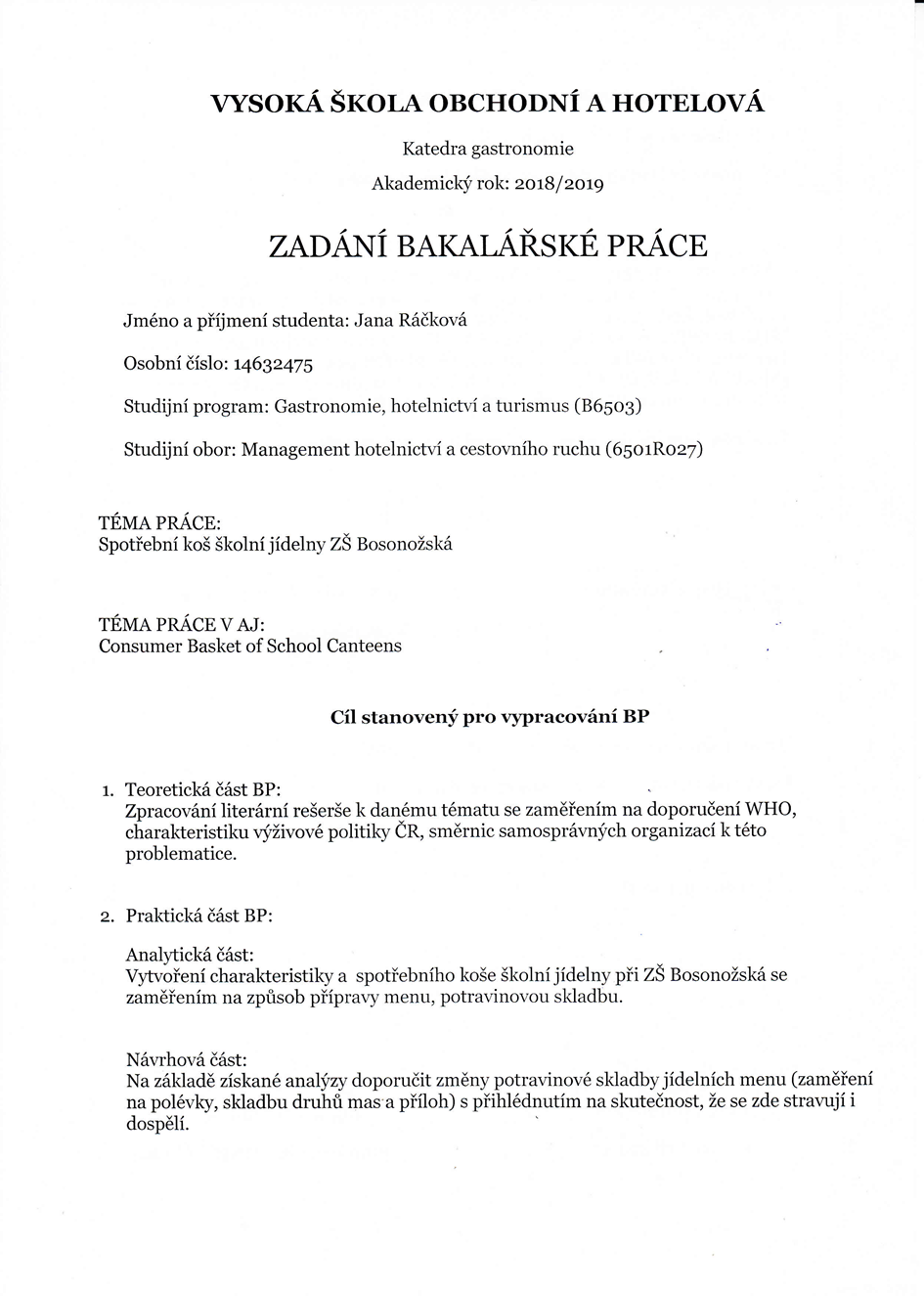 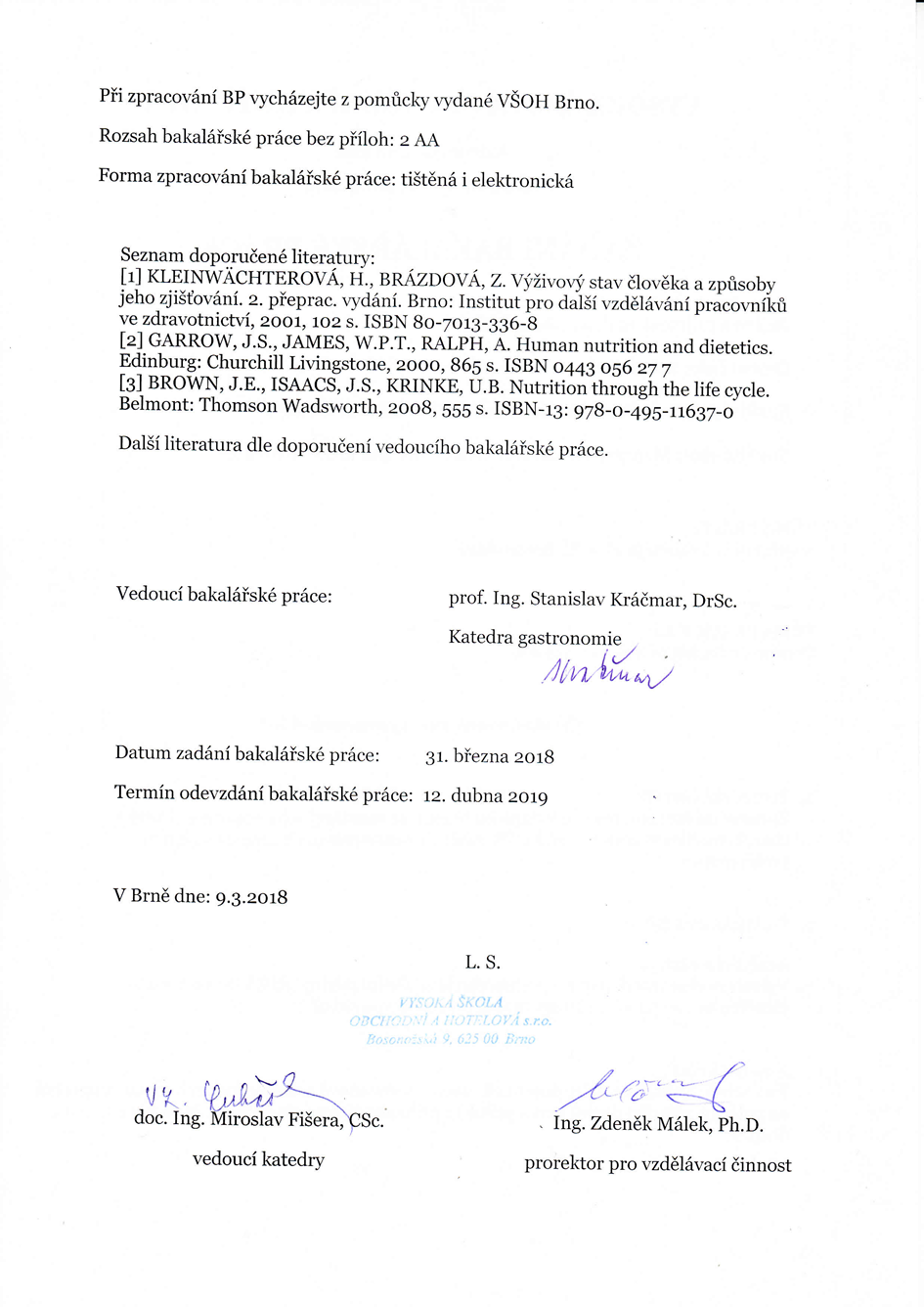 Jméno a příjmení autora:		Jana RáčkováNázev bakalářské práce:		Spotřební koš školní jídelny ZŠ BosonožskáNázev bakalářské práce v AJ:	Consumer Basket of School Canteens ZŠ BosonožskáStudijní obor:				Management hotelnictví a cestovního ruchu	Vedoucí bakalářské práce:		prof. Ing. Stanislav Kráčmar, DrSc.Rok obhajoby:			2019Anotace:Na základě provedené analýzy jídelních lístků sledovaných období a srovnáním školního roku 2016/17 s rokem 2017/2018 jsme dospěli k závěrům, že počet podávaných polévek a jejich druhů v případě zeleninových polévek stoupal z 56 na 64 %, bylo zjištěno, že nejsou polévky zařazovány dle hlavního jídla (např. polévka čočková versus fazole), počet podávaných hlavních jídel a jejich druhů v případě bezmasých jídel zůstal v obou letech stejný 13 %, spotřeba ryb a rybích výrobků klesly z 8 na 6 % a jídla sladká byla zvýšena z 10 na 11 %. Přílohy k hlavnímu jídlu (knedlíky, rýže a těstoviny) klesly, byly nahrazeny bramborami a pečivem. U dezertů pečených došlo k poklesu, k vzestupu u mléčných a ke snížení podílu ovoce. Mléko a pitná voda bylo podávána ke každému jídlu, došlo k poklesu podávání čaje, zvýšilo se podávání džusů (15 %).Annotation:Based on the analysis of the menus of the reference periods and the comparison of the school year 2016/17 with the year 2017/2018, we concluded that the number of soups and their types served in the case of vegetable soups increased from 56% to 64%, that the soups were not classified according to main course (eg lentil soup versus bean), the number of main meals served and their kinds in the case of vegetarian meals remained the same 13% in both years, fish and fish consumption decreased from 8 to 6% and sweet foods increased from 10 to 11%. The main meal supplements (dumplings, rice and pasta) have been dropped, replaced with potatoes and pastries. Roast desserts have decreased, increased in dairy, and reduced in fruit. Milk and drinking water were given to each meal, there was a drop in tea delivery, and juice administration increased (15 %).Klíčová slova: školní stravování, jídelníčky, potraviny, pitný režimKey words: school meals, menus, food, drinking regimeProhlašuji, že jsem bakalářskou práci Spotřební koš školní jídelny ZŠ Bosonožská vypracovala samostatně pod vedením prof. Ing. Stanislava Kráčmara, DrSc. a uvedla v ní všechny použité literární a jiné odborné zdroje v souladu s aktuálně platnými právními předpisy a vnitřními předpisy Vysoké školy obchodní a hotelové.V Brně dne 								vlastnoruční podpis autoraNa tomto místě bych ráda poděkovala panu prof. Ing. Stanislavu Kráčmarovi, DrSc. za cenné informace a rady, které mi dopomohly ke vzniku mé bakalářské práce.OBSAHÚVOD	11I.	TEORETICKÁ ČÁST	121	VÝŽIVOVÁ DOPORUČENÍ A STRAVOVACÍ NÁVYKY DĚTÍ ŠKOLNÍHO VĚKU	131.1	Význam jednotlivých složek stravy ve výživě	141.1.1	Vláknina	141.1.2	Bílkoviny	151.1.3	Tuky	161.1.4	Cholesterol	161.1.5	Minerální látky	171.1.6	Vitaminy	191.1.7	Sacharidy	221.1.8	Voda a pitný režim	221.2	Dodržování vhodného stravovacího režimu	231.2.1	Snídaně	231.2.2	Svačina	231.2.3	Oběd	231.2.4	Svačina	241.2.5	Večeře	241.2.6	Druhá večeře	241.3	Aspekty ovlivňující návyky chování dětí	241.3.1	Obezita	241.3.2	Anorexie	251.3.3	Bulimie	252	VÝŽIVOVÉ NORMY VE ŠKOLNÍM STRAVOVÁNÍ – SPOTŘEBNÍ KOŠ	262.1	Jednotlivé položky spotřebního koše	272.1.1	Maso	272.1.2	Ryby	272.1.3	Mléko tekuté a mléčné výrobky	272.1.4	Tuky volné	282.1.5	Cukry volné	282.1.6	Zelenina a ovoce	282.1.7	Brambory	292.1.8	Luštěniny	293	ŠKOLNÍ STRAVOVÁNÍ A JEHO LEGISLATIVNÍ ÚPRAVA	304	HLAVNÍ ÚLOHA SPOLEČNÉHO STRAVOVÁNÍ	344.1	Školní stravování	344.1.1	Formy školního stravování	354.1.2	Zásady provozu školního stravování	35II.	PRAKTICKÁ ČÁST	375	HODNOCENÍ SPOTŘEBNÍHO KOŠE	385.1	Druhy polévek v průběhu sledovaných období	385.1.1	Shrnutí porovnání polévek v průběhu sledovaných období	395.2	Druhy hlavních jídel v průběhu sledovaných období	415.2.1	Shrnutí porovnání hlavních jídel v průběhu sledovaných období	425.3	Druhy příloh v průběhu sledovaných období	445.3.1	Shrnutí porovnání příloh v průběhu sledovaných období	455.4	Druhy dezertů v průběhu sledovaných období	465.4.1	Shrnutí porovnání dezertů v průběhu sledovaných období	485.5	Druhy nápojů v průběhu sledovaných období	485.5.1	Shrnutí porovnání nápojů v průběhu sledovaných období	505.6	Doporučení	51ZÁVĚR	54POUŽITÉ ZDROJE	56SEZNAM TABULEK	58PŘÍLOHY	59ÚVODObsahem bakalářské práce bylo porovnat dodržování normy spotřebního koše v zařízení školního stravování ZŠ Bosonožská, a to jak v dodržování sledovaných položek spotřebního koše, tak i v dávkování velikosti porcí se skutečným stavem.V teoretické části jsem zjišťovala výživová doporučení WHO pro děti základních škol, řešila jsem význam jednotlivých složek stravy ve výživě. Zmiňuji, co za následky může mít špatný stravovací režim dětí a přehled legislativních norem ve školním zařízení, které upravují školní stravování.V analytické části dle dostupných jídelníčků byl vyhodnocen aktuální stav jídelníčků ve dvou školních letech (2017/18 a 2018/19) a jeho výsledky byl porovnány se standardy WHO a nařízení MŠT pro oblast stravování žáků MŠ, ZŠ a SŠ.TEORETICKÁ ČÁSTVÝŽIVOVÁ DOPORUČENÍ A STRAVOVACÍ NÁVYKY DĚTÍ ŠKOLNÍHO VĚKUStále častěji se hovoří o narůstající obezitě u dětí, kde již na základní škole je možné vypozorovat, že nadváha je problémem, který není možné přehlížet. Dnešní děti už netráví volný čas pohybovými aktivitami, které byly nedílnou součástí každého dne dříve narozených ročníků. Této generaci je umožněno, trávit veškerý svůj volný čas na počítačích a tabletech, mobilních zařízení a tím se tak výrazně snižuje jejich energetický výdej. Na straně druhé jsou to špatně zažité stravovací návyky, které díky snadné dostupnosti nevhodných potravin není lehké v pozdějším věku měnit. Dá se tedy říci, že děti pod vlivem těchto faktorů, nežijí plnohodnotný způsob života, a to i s ohledem na civilizační choroby, které s nadváhou souvisí (Fišera et al., 2016).Jak je možné skladbu stravy ovlivnit uvádí Světová zdravotnická organizace WHO, která vydává Výživová doporučení, kterými se školní stravovací zařízení musí řídit a má tak možnost do jisté míry ovlivnit stravovací návyky mladého člověka (Fišera et al., 2016).Výživová doporučení upravují celkový, energeticky bohatý příjem pro každou skupinu tak, aby byl vhodně vyrovnán energetický příjem a energetický výdej k dosažení a udržení ideální tělesné hmotnosti. Ve školním věku by měla tuková složka potravy tvořit 30–35 % energetického příjmu. Z celkového energetického příjmu by nenasycené mastné kyseliny měly být nižší než 10 % (20 g) a příjem nasycených kyselin by neměl překročit 1 %, tj. cca 2,5 g.den-1. Je doporučováno omezení spotřeby jednoduchých cukrů minimálně o 10 %. Pro děti školního věku je potřebné zařadit do jídelníčku obiloviny v každé porci, a to zejména pečivo, rýži nebo těstoviny. Každý den je potřeba konzumovat zeleninu a ovoce rozdělenou na 3–5 porcí. Dvě až tři porce by měly obsahovat mléko a mléčné produkty. Jedna až dvě porce denního menu by měla obsahovat maso a rostlinné produkty s obsahem bílkoviny. Také by se mělo dbát na omezené množství příjmu volných tuků a cukrů. Sladké nápoje by měly být ředěny vodou (Fišera et al., 2016).Strava při sestavení jídelníčku by měla být pestrá a energeticky vyvážena vzhledem k pohybové aktivitě dítěte. Základním pilířem vhodných stravovacích návyků je jíst pravidelně, a to pětkrát denně, kdy mezi jednotlivými jídly by měl rozestup činit zhruba tři hodiny (Fišera et al., 2016).Význam jednotlivých složek stravy ve výživěTělo školáků má potřebu energie k zachování základních životních funkcí. V potravinách je možné najít šest hlavních složek jako sacharidy (cukry), dusíkaté látky (bílkoviny, resp. proteiny – převzatý pojem z anglické terminologie), tuky (lipidy) a vitamíny včetně minerálních látek (v odborné literatuře se v současné době tyto živiny nazývají bioaktivní látky), při jejich aplikaci se ovlivňují chemické procesy v těle. Minerální látky udržují rovnováhu mezi kyselinami a zásadami v těle. Voda zase napomůže k rozpuštění těchto látek v organismu a tím zajistí, aby se dostaly do těla a mohly aktivovat reakci. Vláknina (balastní látky) zajišťuje ideální činnost trávicího ústrojí. Cukry (sacharidy) slouží jako rychlý zdroj energie. Ve stravě je přijímáno mnoho dalších látek, které jsou obsaženy v malém množství, ale i tak mají ve výživě člověka nezastupitelnou úlohu (Anonym 1, 2008).U dospělého člověka by měla být energetická potřeba rozložena následovně: Tuky by měly pokrýt asi 25 %, bílkoviny 13 % a sacharidy kolem 62 % celkové spotřeby energie na den a při běžné činnosti. Vzhledem k dnešní době, která nabízí nepřeberné množství druhů rychlého občerstvení a tím také zvyšuje spotřebu konzumace příliš tučných jídel, pitím nevhodných nápojů a zvýšenou konzumaci sladkých pokrmů s vysokým obsahem tuků (Anonym 1, 2008).VlákninaPodle Anonym 2 (2008) má vláknina dobré účinky na lidský organismus. Dělí se na rozpustnou a nerozpustnou. Zatímco rozpustná má schopnost nasát vodu a štěpí se v horní části trávicího ústrojí, nerozpustná se v prostředí trávicí soustavy nerozkládá, a tak zvětšuje objem potravy a tím zkracuje čas průchodů trávicím ústrojím. Ve školním věku je doporučená dávka cca 5–10 g.den-1 (Anonym 1, 2008). Rozpustná napomáhá lepšímu trávení a vstřebávání sacharidů v tenkém střevěRozpustná i nerozpustná ovlivňuje vstřebávání tuků a cholesterolu v tenkém střevěRozpustná i nerozpustná má schopnost naředit nevhodné látky, které se pak ve střevě nehromadí, a zároveň ovlivňuje velikost stolice a tím napomáhá k vyčištění střevUrychluje cestu potravy trávicím ústrojímNapomáhá vstřebávání vitamínů a minerálních látekPůsobí jako probiotikum, takže společně funguje s bakteriemi, které jsou pro lidský organizmus prospěšné Slouží jako prevence proti rakovině tlustého střevaVláknina obsažená v ovoci a zelenině předchází kardiovaskulárních onemocnění(Anonym 1, 2008).BílkovinyV nedostatečném množství mohou mít za následek tělesné i duševní poruchy, otoky a zhoršené hojení zranění. V nadměrné konzumaci pak mohou způsobit horší činnost jater, ledvin a zvýšení kyseliny močové. Ve školním věku je doporučená denní dávka 
cca 0,8 – 1,2 g.kg-1 živé hmotnosti (Anonym 3, 2015; Fišera et al., 2016). Bílkoviny jsou základním stavebním kamenem všech nám známých organismů. Každého z nás jistě hned napadnou svaly, ale bílkoviny tvoří dalekosáhlý komplex látek, které ovlivňují spoustu mechanismů v těle. (Anonym 1, 2008)Podle Fišera et al. (2016) můžeme bílkovinu rozdělit na živočišnou a rostlinou. Rostlinná bílkovina je považována za méně kvalitní, než je bílkovina živočišná. Často však rostlinné bílkovině chybí některé podstatné aminokyseliny, které si lidský organismus není schopen vytvořit sám a musí si doplnit její příjem stravou. Bílkovina má však ještě složitější rozdělení, kdy každý druh napomáhá lidskému tělu jiným způsobem.Kolagen a elastin jako druh bílkoviny, napomáhá vytvářet chrupavky, je pojivem tkáněKeratin podporuje obnovu vlasů, chlupů a nehtůHemoglobin napomáhá okysličení krveAktin a myozin nám zase podporuje dobrou činnost svalových stahůImunoglobulin je bílkovina, která tělo brání proti infekciBílkovina je nezbytná k tvorbě svalové hmoty, kterou současně i udržuje. Pokud tělo pravidelně doplňuje příjem této živiny a udržuje si ji ve vyváženém poměru v organismu, zajišťuje si tím obstarání spousty funkcí v těle (Anonym 3, 2015; Fišera et al., 2016).TukyTuky jsou důležitým zdrojem energie a mají schopnost maximálního nasycení. Doporučení na denní příjem energie by tuky měly být zastoupeny asi 28–30 % a měly by být rozděleny při stravování na živočišné, které by měly být zastoupeny v poměru jedné třetiny a rostlinné, kdy by jejich příjem měl být v poměru jedné třetiny vůči živočišným tukům (Mynářová, 2009).Mají funkci udržovat tělesnou teplotu a ochraňovat orgány. Na druhou stranu se obtížně tráví a vstřebává. Jeden gram tuku obsahuje celých 37, 68 kJ energie. Rozklad tuků na mastné kyseliny buňkám a nervovému systému slouží jako hlavní zdroj energie (Mynářová, 2009).Základní dělení tuků je na nasycené a nenasycené. Nenasycené pak ještě rozdělujeme v závislosti na dvojnou vazbu. S jednou dvojnou vazbou nazývají monoenové a nasycené s více dvojnými vazbami jsou polyenové. V poslední době je snahou lidí se zdravým životním stylem co nejvíce snížit příjem některých tuků. Tuk můžeme označit za zdravotně nevhodný, pouze z dlouhodobého hlediska, kdy se nadměrným příjmem tuky v těle ukládají do zásoby, což může vést k obezitě (Mynářová, 2009).CholesterolNejvíce je zastoupen v másle, sádle, tučném mase, masných výrobcích, plnotučném mléku, mléčných výrobcích, vejcích a vnitřnostech. Příjem těchto potravin je třeba omezovat a zbytečně tak nezvyšovat hladinu cholesterolu v krvi. Má vlastnosti podobné tukům, a proto se ve vodě nerozpustí. Cholesterol je podstatnou součástí žaludečních šťáv a vznikají z něho žlučové kyseliny. Výskyt cholesterolu je možné vypozorovat pouze v potravě, která je živočišného původu, kdy je nejvíce zastoupen ve vaječném žloutku (Anonym 4, 2008).Tvorba cholesterolu probíhá především v játrech, kůži, kůře nadledvinek a v aortě. Za standardních podmínek v těle vznikne asi 1000 až 1500 mg cholesterolu denně zatímco potravou přijme lidské tělo v průměru 300–600 mg v závislosti na poměru živočišných tuků obsažených v potravě. Lidské tělo za běžné situace vyloučí 400–600 mg přímo jako cholesterol a v podobě tělních tekutin dalších 800–1000 mg. Přibližná denní potřeba je tedy odhadována kolem 1 200 – 15 000 mg (3–4 mg. l-1). Pokud se strava bohatá na tuky zcela vyřadí z jídelníčku, sníží se i jeho denní potřeba (Anonym 4, 2008).Nejnižší hodnoty cholesterolu v krvi mají chlapci v adolescentním věku a to přibližně 4 800 mg. l-1. U dívek ve stejném věku zhruba 4350 mg. l-1. U člověka by být překročena hodnota asi 5,2 mg. l-1 plasmy. Cholesterol se rád usazuje v žilách dolních končetin (Anonym 4, 2008).Pokud je však u člověka zjištěna vysoká hladina cholesterolu v těle, často to vyžaduje kompletní změna životního stylu a dodržování trvalé disciplinovanosti ve stravě. Když je vyšší hladina cholesterolu naměřena v krvi, je k navrácení přijatelných hodnot potřeba nasadit nízkotučnou a nízkocholesterolovou dietu včetně dodržování nasazené medikace (Anonym 4, 2008).Minerální látkyMinerální látky si nedovede organismus sám vytvořit a pro tělo nejsou ničím nahraditelné. Pro člověka jsou nutným zdrojem pro správnou funkci kostí, zubů, tkání a hodně z nich podporují silnější imunitní systém (Fišera et al., 2016). Minerální látky rozdělujeme na makroelementy a mikroelementy (často jsou nazývány stopovými prvky). Nízká hladina minerálních látek může být zapříčiněna např. nevhodnou stravou, onemocnění ledvin, nadměrnou konzumací alkoholu, ale vliv má na to i dospívání nebo těhotenství. Při dodržování zdravého stravovacího režimu by měla být rovnováha mezi minerálními látkami a stopovými prvky. Pokud si tělo tyto látky není schopno dodat v potravinách je potřebné je doplňovat formou medikace (Fišera et al., 2016). Mynářová (2009) uvádí charakteristiku níže uvedených minerálních látek:Vápník – je potřebný pro správnou tvorbu a tvrdost kostí, kostní tkáně a zubů. Vápník také přispívá ke srážlivost krve, napomáhá vytvářet a odvádět žaludeční šťávy a má vliv na tvorbu inzulinu. Doporučená denní dávka pro děti a dospívající mládež je zhruba 700–1400 mg.den-1. Fosfor – nejvyšší obsah najdeme v kostech. Anorganická forma fosforu je zcela vstřebatelná a organická je vstřebatelná ve formě 30–70 %. Anorganická forma je obsažena v kostech a zubech. Pro člověka je podstatná z hlediska ovlivnění metabolismu, a to převážně v procesech trávení. Doporučená denní dávka u dětí a dospívající mládeže je až 1,5 g.den-1. Hořčík – hraje důležitou roli zejména při těchto činnostech: regulace cholesterolu v těle, pomáhá proti stresu, při prokrvování srdce, snižuje nervosvalovou dráždivost, podporuje stavbu kostí, preventivně působí proti ateroskleróze. Při nedostatku hořčíku může dojít ke křečím v lýtku, špatnému prokrvování a únavě.  Doporučená denní dávka u dětí a dospívající mládeže je 0,4 g.den-1.Draslík – jeho hlavními funkcemi jsou: zajištění normální svalové dráždivosti, pomáhá při tvorbě glykogenu. Při nedostatku draslíku může nastat zvracení provázeno svalovou slabostí a průjmy. Doporučená denní dávka u dětí a dospívající mládeže je 2–3 g.den-1.  Sodík – jeho úlohou je zamezit ztrátám vody v organismu. Při přebytečném množství sodíku, může dojít k jeho zadržování vody v těle což, může vést k otokům. Při snížení přísunu sodíku v potravě dochází ke zvýšenému vylučování vody z těla. Chlór – jeho význam je udržení rovnováhy a napomáhá při tvorbě kyseliny solné v žaludeční šťávě. Síra – výskyt v organismu je v pojivových tkáních, a to hlavně v chrupavkách. Síra je účastníkem při stavbě bílkovin, tvorby inzulinu a jiných chemických reakcích. Železo – je součástí přenosu kyslíku při okysličování. Ve velké míře se drží v játrech, slezině a kostní dřeni. Při nedostatku železa může docházet k poruchám imunity. Doporučená denní dávka u dětí a dospívající mládeže je 10–20 mg.den-1.Měď – její přítomnost je důležitá při vstřebávání železa, pro tvorbu krve, pigmentů a vlasů. Doporučená denní dávka u dětí a dospívající mládeže je 1–3 mg.den-1. Kobalt – společně s vitamínem B12, je důležitý pro tvorbu krve a pomáhá tělu při zotavování po onemocněních. Zinek – pomáhá řešit širokou řadu onemocnění jako jsou kožní problémy, ztrátu čichu a chuti, posiluje imunitu, zvyšuje obranyschopnost organismu, pomáhá hojit rány a jizvy. Doporučená denní dávka u dětí a dospívající mládeže je 15 mg.den-1. Selen – podílí se na odstraňování volných radikálů z buněk. Ovlivňuje krevní oběh, funkci štítné žlázy a správnou práci srdce. Doporučená denní dávka u dětí a dospívající mládeže je 70 mg.den-1.    Fluor – dopomáhá ke správné stavbě kostí a zubů, kdy ovlivňuje jejich tvrdost a pevnost. Pokud je příjem doplňován v době zakládání chrupu, dochází později k menší kazivosti chrupu. Doporučená denní dávka u dětí a dospívající mládeže je 0,5 – 0,7 mg.den-1.   Jód – napomáhá k dobré činnosti štítné žlázy. Při příjmu jódu u dětí napomáhá jejich duševnímu a mentálnímu vývoji. Výrazně ovlivňuje nervový systém. Jeho nedostatek může mít za následek psychicky a fyzicky sníženou výkonnost. Doporučená denní dávka u dětí a dospívající mládeže je 125 mg.den-1. Chróm – podporuje zvýšení glukózové tolerance, stimuluje účinek inzulinu a spolu s ostatními činiteli prodlužuje délku života. Doporučená denní dávka u dětí a dospívající mládeže je 200–300 mg.den-1.  Molybden – podporuje ukládání fluóru do kostí a zubů, uvolňuje železo a měď při krve tvorbě a napomáhá růstu střevní mikroflóry. Doporučená denní dávka u dětí a dospívající mládeže je 0,1 – 0,2 mg.den-1.  Křemík – napomáhá při stavbě kostí a chrupavek, posiluje jejich mineralizaci, podporuje růst, snižuje hladinu cholesterolu v krvi. Doporučená denní dávka u dětí a dospívající mládeže je 3 mg.den-1 (Mynářová, 2009).VitaminyVitamíny jsou to látky, které si živočišný organismus není schopen organismus sám syntetizovat, a proto je musí přijímat v potravě. Základní dělení je na vitamíny rozpustné ve vodě, což jsou vitaminy skupiny B a vitamin C a na vitamíny rozpustné v tucích – zde patří vitamíny A, D, E a K. Vitamíny rozpustné v tucích se vstřebávají, jen když je funkční vstřebávání tuků a transportní mechanismus pro přenos tuků. (Keresteš et al., 2011).Vitamíny ve výživě  Vitamin A – Najdeme ho v játrech a mléčném tuku. Do těla by měl být dodáván prostřednictvím rostlinné potravy ze 2/3 a potravy živočišné z 1/3. Nedostatek tohoto vitamínu může docházet k vysychání rohovek, rohovatění kůže, poruchy růstu případně šeroslepost. Denní potřeba je 0,8 – 1,1 mg.den-1 vitaminu A a 1,6-2,2 mg.den-1 provitaminů β-karotenu (Keresteš et al., 2011). Vitamin D – nalezneme ho v játrech, rybím tuku či mase, v mléčném tuku a v bílku. Tento vitamín má velký význam pro metabolismus. Při nedostatku tohoto vitaminu může dojít k poruše růstu kostí jejich měknutí a lámavosti. Doporučená denní dávka vitaminu D je 5 mg.den-1, u dětí 10 mg.den-1 (Keresteš et al., 2011).  Vitamin E – denní potřeba je 10–20 mg.den-1. Je obsažen ve všech potravinách, zejména v rostlinných olejích a obilných klíčcích. Brání stárnutí, nádorovému bujení a podporuje zárodečnou tkáň. Při jeho nedostatku byly zjištěny poruchy metabolizmu, zhoršení permeability cév a také poruchy plodnosti (Keresteš et al., 2011). 	Vitamin K – je obsažen hlavně v zelenině, obilných klíčcích a v mléce. Tvoří se v tlustém střevě. Denní potřeba je 1 mg.den-1 (Keresteš et al., 2011). Vitaminy rozpustné ve vodě Vitamíny rozpustné ve vodě jsou převážně zastoupeny souborem vitamínů skupiny B a vitamínem C. Tyto zástupci těchto vitamínů hrají důležitou roli při dohlížení na správnou funkci kůže, nervů a svalů (Keresteš et al., 2011).Vitamin B1 – najdeme ho především ve vepřovém mase a jeho úlohou je podpora centrálního nervového systému.  Jeho denní potřeba je 1,5 mg.den-1 (Keresteš et al., 2011).  Vitamin B2 – denní potřeba je 1,5 – 1,8 mg.den-1. Je možné ho nalézt v mléce, mase, obilí, vejcích, rybách a droždí. Při jeho nedostatku může dojít k zánětu kůže, zánětu jazyka, zánětu rtů a poruchou trávení. Můžou se taky objevit potíže související se zhoršením psychiky, pravidelnými migrénami a zapomínáním (Keresteš et al., 2011). Vitamin B3 – jeho výskyt je především v mase, rybách, mléce, v kvasnicích a listové zelenině. Denní potřeba je mezi 15–20 mg.den-1. Při jeho nedostatku se může vyskytnout duševní porucha, která může vyústit až v demenci (Keresteš et al., 2011). Vitamin B5 – nejčastěji ho je možné naleznout v droždí, játrech, mase, rybách, mléce a vejcích. Denní potřeba se pohybuje kolem 8 mg.den-1. Při nedostatku tohoto vitaminu se mohou objevit poruchy centrálního nervového systému a jiná degenerativní onemocnění (Keresteš et al., 2011). Vitamin B6 – denní potřeba je 2 – 2,5 mg.den-1.  Jeho nejčastější výskyt je v mase, klíčcích obilovinách, mléce, rybách, luštěninách a kvasnicích. Jeho nedostatek může mít především u dětí za následek vznik epileptických záchvatů. Tento vitamin umožňují zlepšení funkce centrálního nervového systému (Keresteš et al., 2011).Vitamin B9 – denní potřeba se pohybuje v rozmezí od 0,6 – 1 mg.den-1. Jeho výskyt je především v zelenině, kvasnicích, mase, mléce, sóji, dokonce i v houbách. Tento vitamín je nutný při tvorbě červených krvinek (Keresteš et al., 2011). Vitamin B12 – se nachází v játrech a jiných živočišných bílkovinách. Denní potřeba je 0,001 – 0,3 mg.den-1.  Vytváří se částečně činností střevních bakterií (Keresteš et al., 2011)Vitamin C – jeho denní potřebu je možno doplnit dávkou okolo 75–100 mg.den-1.  Vyšší potřebu po tomto vitaminu má lidské tělo v létě. V zimě ho má menší potřebu. Vyskytuje se v čerstvé zelenině a ovoci. Vitamín C má význam při tvorbě protilátek. Při jeho nedostatku ztrácí kvalitu vazivo a chrupavky (Keresteš et al., 2011)Vitamin H – jeho denní potřeba je 0,2 mg.den-1. Zdrojem je syrový žloutek, játra, ledviny, sója a kvasnice. Vitamin H podporuje dělení buněk. Při jeho nedostatku se dostavují zejména deprese a pocit vyčerpání (Keresteš et al., 2011). Cholin – Zdrojem jsou játra, luštěniny a vejce. Nedostatek se projevuje ztukovatěním jater (Mynářová, 2009).Sacharidy  Díky sacharidům se lidský organismus může nejrychlejší cestou dostat ke zdroji energie. Sacharidy kryjí u člověka 50–60 % energetické potřeby. Doporučená denní dávka činní asi 300–420 mg.den-1. Jeden gram sacharidů dodává tělu energetickou energii v sumě 16, 7472 kJ a jeho nejlepším distributorem je ve stravě škrob z obilnin, brambor a luštěnin (Anonym 6, 2009; Minářová, 2009).Voda a pitný režimAbsence vody po dobu několika dnů znamená pro tělo smrt. Tělo je vodu schopno přijímat pitím, jídlem a také vznikem v těle při metabolických procesech. Voda se odvádí z těla močí, stolicí, pocením a vydechováním. Krátkodobý nedostatek vody v těle má za následek únavu, nesoustředěnost, bolest hlavy, zácpu či malou výkonnost. Dlouhodobý menší nedostatek pak může vést k vytvoření žlučových a močových kamenů. Děti jsou často natolik zaměstnány jinými aktivitami, že pocit žízně potlačují, proto je nutné pitný režim hlídat dospělou osobou. U chlapců školního věku tvoří voda cca 64 % tělesné hmotnosti a u dívek cca 53 %.  Odborníci tvrdí, že by děti měli na kilogram své váhy vypít až pětkrát víc tekutin než dospělí. Od deseti let věku by měly vypít alespoň 250 ml tekutin ráno a dalších minimálně 400 ml v průběhu dopoledne. Celkem by se měly napít alespoň šestkrát za den. (Anonym 7, 2007; Fišera et al., 2016).Nejlepší pro organizmus dítěte je čistá voda, a to buď minerální či pitná z vodovodního řádu. Pití slazených nápojů je vhodné u dětí omezit a nápoje s obsahem kofeinu, dětem nezařazovat vůbec (Hoza, 2012).Voda tvoří hlavní složku lidského těla a má za úkol zastoupit v lidském těle mnoho funkcí a to zejména: působit jako rozpouštědlo pro organické a anorganické látky a tím je má možnost dopravit na mnoho míst v organismu. Ovlivňuje reakci při většině trávících procesech, aktivně se zapojuje do řízení toků energie oxidací nebo redukcí. Tělo člověka tvoří zhruba 45 až 75 % vody. Množství vody v těle se může lišit v závislosti na věku, kdy u dětí, zejména u batolat je voda obsažena až ze 75 %, naopak u seniorů je to pouze 46–54 %. A dále množství vody určuje také pohlaví, kdy mají v těle více vody právě muži, a to až o 10 % (Hoza, 2012). Denní příjem vody organismem je zhruba 2 až 3 litry vody a to tak, že jeden litr je přijímán v potravinách, jeden až dva litry je přísun v nápojích a asi 0,3 litru vzniká při oxidací živin. Na druhou stranu zase poměrně velké množství tělo každý den vyloučí a to cca 1,5 litru močí, 0,15 litru stolicí, 0,55 l dýcháním a 0,6 litru lidské tělo vypotí. Při velké ztrátě vody v organismu zhruba 15–30 % nastává smrt. Smrt může nastat i v případě nadměrného příjmu vody (Hoza, 2012). Dodržování vhodného stravovacího režimuDůležitou součástí zdravého životního stylu dítěte je vést ho už od dětství k pravidelnosti ve stravovacích návycích. Jídlo by mělo být dítěti podávané každé tři hodiny, a to pětkrát až šestkrát denně. Pokud si tento základní návyk dítě osvojí, nebude během dne pociťovat pocit hladu a tělo si nebude mít potřebu ukládat tuky do zásoby. Pravidelnou stravou by se mělo také zamezit večernímu přejídání dítěte (Fišera et al., 2016).SnídaněSnídaně je základem dne, kdy tělo potřebuje doplnit živiny a tekutiny po dlouhé noční pauze. Podle Fišera et al. (2016) by z celkového denního energetického příjmu měla tvořit snídaně 20–25 %.SvačinaDopolední svačina by měla tvořit 10–15 % denního energetického příjmu (Fišera et al., 2016).ObědOběd by měl tvořit 30–35 % celkového energetického příjmu. Pokud dítě obědvá ve školním stravovacím zařízení, dostane zde sestavu jídel v rámci dodržování spotřebního koše, s odpovídajícími doporučenými dávkami potravin a tím má umožněn zdravý způsob stravování. Pokud dítě neobědvá ve školním stravovacím zařízením, je potřeba, aby na něj dohlédl rodič a rozhodl tak, zda složení a množství potravin umožňuje zdravý vývoj dítěte (Fišera et al., 2016).SvačinaOdpolední svačina by už měla tvořit jenom 10 % denního energetického příjmu, a to v závislosti na pohybové aktivitě dítěte. Pokud dítě netráví čas pohybem, větší dávky svačiny už by nemuselo spálit a došlo by tak k ukládání tuků (Fišera et al., 2016).VečeřeVečeře jako poslední jídlo dne by měla tvořit 15–20 % celkového denního energetického příjmu. Večeře by měla být bohatá na množství bílkovin a zeleniny. Lehčí forma večeře, podaná nejpozději tři hodiny před spánkem zabrání organismu ukládání tukových zásob (Fišera et al., 2016).Druhá večeřeDruhá večeře se podává dětem s aktivním životním stylem nebo s nízkou hmotností. Také zde platí zásada, že druhou večeři lze podat 2,5 – 3 hodiny před spaním. Tato večeře by měla být pro dítě velmi lehká, a to nejlépe v podobě zeleniny či sýrů. Nevhodné je podávat jakékoliv sladkosti (Fišera et al., 2016).Aspekty ovlivňující návyky chování dětíStravovací návyky dětí jsou formovány od narození, kdy je v první části nejvíce mohou ovlivnit rodiče. Poté se dítě dostane do školního kolektivu, kde na něho působí jak vrstevníci, tak pedagogové. Dítě tak ovlivňuje školní stravování, kde se naučí správným zásadám dodržování pitného režimu a vhodným stravovacím návykům (Fišera et al., 2016). Převážně jsou to média, která neustále propagují tučné, nezdravé a sladké produkty. Pokud energetický příjem potravin není vyvážený a dochází-li k nadměrnému příjmu nebo nadměrnému výdeji dlouhodobě, může nastat u dítěte problém, jako je obezita, poruchy příjmu potravy, a to zejména mentální anorexie či mentální bulimie.  (Fišera et al., 2016).ObezitaNadváha a obezita u dětí může mít za následek řadu civilizačních chorob jako je například cukrovka, vysoký krevní tlak, aterosklerózu nebo srdeční cévní onemocnění. Při špatném stravování se v dospělosti nadváha špatně odbourává. Je tedy dost reálné, že s obezitou dítě v pozdějším věku jen těžko dokáže bojovat. Dnešní čísla ukazují, že z celkového počtu dětí v ČR je celých 10 % dětí trpící obezitou. U více než 95 % dětí je obezita způsobena nepoměrem energetického příjmu a výdeje ať už je to z důvodů přejídání, špatnou skladbou jídelníčku nebo minimálním množstvím pohybu (Fišera et al., 2016).Zde je nejpodstatnější působení rodičů, kdy by dítěti měl být dopřán pravidelný a aktivní pohyb a dohled nad energetickým příjmem potravy, kde skladba jídel by měla být sestavena ze zdravých pokrmů v menších porcích, a to vícekrát denně. Pro dosažení většího efektu pro chutě školáka je potřeba při podávání zdravé stravy esteticky servírovat. (Pašková, 2014)AnorexiePorucha příjmu potravy je mentální anorexie, která se zpočátku nedá téměř vypozorovat. Děti se začnou bát zvýšené tělesné hmotnosti a začnou si zmenšovat energetický příjem potravin. Dále pokračují v potlačování pocitu hladu, nadměrným pitím vody a zároveň až nezdravě intenzivním cvičením, kdy se zvýší jejich energetický výdej. Tato nemoc postihuje jak dívky, tak i chlapce, ale ty v menší míře než dívky. Následkem této poruchy může být u dívek ztráta menstruace, únava, nespavost, psychické problémy, poškození jater, kostí v krajním případě i smrt (Pašková, 2014).BulimieMentální bulimie je typická naopak pravidelným a nadměrným přejídáním dítěte a následným vyvolaným zvracením. Období přejídání se střídá s obdobím tvrdých diet a dlouhodobě neustálým kolísáním tělesné hmotnosti Při této poruše je typické užívání různých léčiv, kde častá jsou s projímavým účinkem. Nemocní se za své chování stydí a snaží se ho utajit (Pašková, 2014)U obou poruch příjmu potravy je vždy třeba vyhledat odbornou pomoc, protože léčba musí probíhat pod dohledem odborníků. Snaha pomoct dítěti pouze rodiči, kteří nemají potřebné zkušenosti, může vést k vážným zdravotním komplikacím končících smrtí. Jako preventivní opatření proti poruchám příjmu potravy je snaha o dohled ze strany rodičů nad hmotností, stravovacími návyky nebo kontroly, jestli nechodí dítě po jídle zvracet (Fišera et al., 2016).VÝŽIVOVÉ NORMY VE ŠKOLNÍM STRAVOVÁNÍ – SPOTŘEBNÍ KOŠV rámci spotřebního koše je sledováno 10 druhů potravin, které jsou vymezeny doporučením, jaké množství by měl jeden žák základní školy za jeden den zkonzumovat. Tyto doporučení jsou pak školní jídelny povinny dodržovat. Provozovatelé jídelen se mohou odchýlit od těchto stanovených norem +/- 25 % s výjimkou cukrů a tuků, kde je povoleno snížit denní dávky. Naopak u potravin jako je ovoce, zelenina a luštěniny je možné spotřebu zvýšit nad rámec stanovených doporučení. Odchýlit se od gramáže je pak možné o celých 30 % u dětí, které mají zvýšenou fyzickou aktivitu jako u žáků sportovně zaměřených škol nebo tanečních konzervatoří. V těchto případech je možné o tuto toleranci porci zvýšit, se souhlasem nebo žádostí jejich zákonného zástupce (Anonym 8, 2003).Ze strany škol je takový dohled administrativně náročný, protože všechny položky spotřebního koše se musí hlídat a evidovat pro potřeby výpočtů dodržování norem. Vypočtené hodnoty jsou pak pro jídelny dokumentem, který celkem věrohodně vystihuje, jak jsou jídelny schopny tyto stanovené normy dodržovat. Evidence se vždy sleduje jednotlivě za každý měsíc a udává se v hodnotách: „Jak nakoupeno“. Do této hodnoty je již započítán přirozený odpad, co vznikne čištěním či jiným zpracováním potravin (Anonym 8, 2003). Dodržování spotřebního koše chodí v pravidelných intervalech kontrolovat příslušné úřady. Dohled nad školním stravováním má na starost Ministerstvo školství, mládeže a tělovýchovy (MŠMT) a to má na starosti více než osm tisíc provozoven typu školního stravování. Do těchto provozoven pak chodí fyzicky na kontrolu z České školní inspekce a z hygieny, kde na základě dokumentace, vedené školní jídelnou jsou schopni posoudit, jak jsou provozuschopné jídelny, které musí závazné normy plnit (Anonym 6, 2009).Podstatou dodržení norem spotřebního koše je zajistit dětem konzumaci těch potravin, které jim dodají potřebné živiny a vitamíny v ideálním množství, a tak jim umožní jíst zdravotně nezávadnou a vyváženou stravu. Škola má tak jedinečnou příležitost, být jedním z hlavních činitelů, který muže dítě formovat a dát mu základ v osvojení správného stravovacího režimu a vhodnou skladbou jídel což je přesný opak životního stylu dnešní mladé generace, což je stravování převážně v rychlých občerstveních. Při podávání deseti hlídaných položek dochází ke snaze eliminovat pro děti nevyhovující potraviny, jako jsou tučná masa, uzeniny, uzená masa, u kterých je doporučována potřeba maximální omezení. Je zcela zásadní úlohou stravovacího zařízení děti naučit jíst pravidelně a zdravě a tím jim umožnit dodržování vhodného stravování což dítě ocení se vstupem do dospělosti, zvlášť v dnešní době, kdy obezitu a nadváhu řeší více lidí, než tomu tak bylo v minulých desetiletích (Anonym 6, 2009).Jednotlivé položky spotřebního košeV této kapitole jsou níže rozepsány jednotlivé komodity spotřebního koše.MasoMaso je důležitou položkou spotřebního koše, protože je pro dítě školního věku významným zdrojem železa a bílkovin. V této skupině jsou zahrnuty všechny druhy masa ať už je to maso mražené, chlazené, uzené nebo vykostěné. Původně se zde řadily i uzeniny, které se z důvodu doporučení, že nejsou pro děti školního věku vhodné z jídelníčku vyřadily. Pokud by se uzenina stala součástí hlavního jídla, je třeba zmenšit obsah masa na hodnotu, kterou nutričně doplní právě uzenina. Uzeniny jsou tučné a volné tuky z nich se do spotřebního koše nezapočítává, proto by se v jídelníčku měly objevovat pouze okrajově (Anonym 6, 2009).RybyRybí maso je na rozdíl oproti ostatním druhům masa méně tučné. Tuk je zde obsažen ve formě tzv. Polynenasycených kyselin. Pokud dojde ke zvýšenému příjmu těchto mastných kyselin, dochází tak ke snížení hladiny cholesterolu. Ryby jsou rovněž bohaté na příjem bílkovin, jódu a vitaminu D. Pokud se konzumují včetně kostí, pak jsou i cenným zdrojem vápníku. Jsou lehce stravitelné a jsou zdravé. Optimální množství doporučené konzumace je minimálně 2 – 3x do měsíce (Anonym 6, 2009).Mléko tekuté a mléčné výrobkyMléčné nápoje jsou důležitým zdrojem vápníku, tedy pro děti ve vývoji je nutné dodržovat optimální přísun mléka, a tak alespoň doplnit denní množství vápníku, které by mělo být u školáku 800 – 1 200 mg.den-1. Skupina těchto výrobků doplňuje také dávku bílkovin a vitaminu B2 a A. Jako nejlepší zdroj je mléko tekuté, ale je možné mléko nahradit u dětí školního věku mléčným nápojem podávaným ke každému hlavnímu jídlu a tím naplnit stanovené kvóty. Tekuté mléko by se mělo podávat alespoň dvakrát týdně k obědu, a minimálně jedenkrát měsíčně v podobě sladkého mléčného jídla, cca dvakrát měsíčně v polévce zjemněné mlékem. Mléko je možné použít i do omáček, obilných kaší, bramborové kaše nebo na přípravu dezertů jako je puding (Fišera et al., 2016).Tuky volnéSpotřební koš sleduje jen Tuky volné i přesto, že v dnešní době jsou problémem i tuky skryté. Ty jsou bohatě zastoupeny v tučných sýrech, uzeninách i dezertech. Pokud spotřební koš registruje pouze tyto volné tuky, nemůže pak poskytnout věrohodný obraz o celkovém reálném příjmu tuků. Při nákupu potravin je proto dobré volit kvalitní položky a věnovat pozornost složení výrobku. Tuky se často ve větším množství objevují v potravinách typu polotovarů, jako jsou rostlinné šlehačky, polevy, těsta a korpusy. Živočišné tuky jsou tuhé a mají vysoký obsah cholesterolu. Rostlinné tuky jsou naopak tekuté v podobě olejů, ztužených tuků či margarinů a jsou pro dítě zdravější. I přesto mají kvalitní tuky nezastupitelnou úlohu ve stravě člověka (Anonym 8, 2003).Cukry volnéJe lepší omezovat jejich množství nejen snížením přísunu různých moučníků, zákusků a laskomin, ale je třeba si uvědomit, že cukr je dnes nedílnou součástí všech sladkých nápojů, kterých je vhodné se vyvarovat. Chuť na sladké, pokud tělo není zvyklé na velké denní dávky sladkostí, je možné zastoupit ovocem a zeleninou. Umělá sladidla jsou pro dětský organismus zcela nevhodná. Je třeba poznamenat, že spotřební koš sleduje pouze cukr volný, tedy pouze ten, který se spotřebovává k přípravě pokrmů a dále cukr obsažen v sirupech a marmeládách. Konečné výrobky a slazené nápoje už spotřební koš nehlídá (Anonym 8, 2003). Zelenina a ovoceZeleninu a ovoce je doporučeno zařadit do jídelníčku takovým způsobem, aby se stala součástí každého jídla. Tím, že na základě výživových doporučení této položky spotřebního koše, je možné dopřát nad rámec normy, pro naplnění těchto doporučení je dobré zeleninu zařadit jako surovinu k přípravě jídel, a to například do polévek, omáček a je i zdravějším substitutem při zahušťování pokrmů namísto mouky. Pokud má být zelenina a ovoce co největším přísunem vitamínů pro organismus, je nejvhodnější ji konzumovat v syrovém stavu (Anonym 8, 2003).BramboryBrambory nám doplňují vitamin C, H, K, B1, B2, B6 a PP. Jsou bohaté také na minerální látky jako je draslík a fosfor a v malé míře také vápník, železo, hořčík, mangan, jód, fluor a síra. Aby si zachovalo co nejvíce těchto vitaminů, je nejvhodnějším způsobem upravit je tak, že se vaří ve slupce. Na 100 g brambor vychází energetická hodnota brambor cca 1300 kJ, vyznačují se nižší energetickou hodnotou, jsou zdravé a zasytí. Na druhou stranu jsou ve spotřebním koši zastoupeny jako jediná důležitá příloha a chybí zde rýže nebo těstoviny. Tím, že sledovaných položek je tak malé množství, může se to odrazit ve výsledném jídelníčku, který postrádá pestrost a různorodost připravených pokrmů (Anonym 9, 2009).LuštěninyStejně jako v případě brambor, jsou i luštěniny bohatým zdrojem vitamínů a minerálních látek. Za vitaminy to jsou skupiny B, A, C a E. Z minerálních látek je v nich zastoupen draslík či vápník a též jsou neméně důležitým zdrojem vlákniny. Pro organismus jsou důležité jako zdroj rostlinných bílkovin. Doporučený příjem luštěnin je minimálně 2 – 3 krát v měsíci (Anonym 9, 2009).Čočka je bohatá na vitamin B a dále na minerální látky v podobě hořčíku, fosforu a vápníku a také obsahuje síru, železo, měď, zinek, draslík, sodík, selen, nikl, enzymy, organické kyseliny a lecitin. Má schopnost snížit obsah cukru v krvi a také cholesterol. V Sóji je zastoupen vitamin B1 a B3 a za minerální látky jsou to lecitin, vápník, železo a hořčík. Je z ní vyráběn olej, který má vysoký obsah nenasycených mastných kyselin a vitamin E. Pomáhá chránit cévy před arteriosklerózou. Cizrna je zvlášť vhodná dětem pro její zdroj vlákniny, vápníku, železa a vitaminu B 15. Hrách je obzvlášť bohatý na vitamin E, biotin, B1 a B2, kyselinu nikotinovou a cholin. Za minerální látky jsou to pak zejména zinek, vápník a fosfor. Fazole jsou zdrojem minerálních látek a to vápníku, železa, draslíku s obsahem vitaminů B1 a B2 (Anonym 9, 2009).  ŠKOLNÍ STRAVOVÁNÍ A JEHO LEGISLATIVNÍ ÚPRAVAŠkolní stravování je usměrněno zákony a vyhláškami z kterých jasně plynou povinnosti provozovatelů školních stravovacích zařízení, kterým jsou nastaveny standardy pro zachování zdraví strávníků. Školní jídelny také musí dodržovat pevně nastavené výživové normy s ohledem na věkové skupiny dětí, a to vše za plnění stanovených finančních rozpočtů na nákup potravin (Zeleňáková et al., 2018).Důvodem, proč MŠMT klade na provozovatele školních stravovacích zařízení náročné podmínky, je naučit děti správným stravovacím návykům a zdravějšímu životnímu stylu, a to pro jeho dlouhodobé účinky. Je nutné výchovně působit na děti v co nejmenším věku. Proto ze strany MŠMT nastala snaha o podporu škol a školských zaměstnanců s cílem uplatnit vizi zdravého způsobu života v běžné realitě (Anonym 5, 2004).	Stravování dětí je vymezeno Školským zákonem číslo 561/2004 Sb.  Zde je třeba zmínit § 122 odst. 2 zákona, který charakterizuje školní stravování jako formu Hmotného zabezpečení a odměny za produktivní činnost, které zahrnuje školní stravování po dobu pobytu žáka ve škole a ve školském zařízení nebo ve školním zařízení, a to za úplatu. Podmínky pro provozování školního stravovacího zařízení je obsahem § 121 odst. 1 s vymezením služeb, které může škola poskytovat. Dle výkladu § 7 odst. 5 a rovněž dle § 119 školského zákona je možné říci, že jde o službu provozovanou ve školním stravovacím zařízení (Anonym 5, 2004).Podle § 121 odst. 2 školského zákona ministerstvo stanoví v dohodě s Ministerstvem zdravotnictví́ prováděcím právním předpisem podrobnější podmínky organizace školního stravování, provozu zařízení školního stravování a rozsahu poskytovaných služeb. Dále výživové normy podle věkových skupin strávníků a rozpětí finančních normativů na nákup potravin. Na základě § 123 odst. 5 zákona č. 561/2004 Sb. Ministerstvo stanoví prováděcím právním předpisem podmínky, splatnost úplaty, snížení úplaty nebo osvobození od úplaty (Anonym 5, 2004).V § 21 odst. 1 písm. a) školského zákona jsou vyloženy práva žáků, studentů a zákonných zástupců dětí a nezletilých žáků (Anonym 5, 2004).Na základě § 35 odst. 2, § 121 odst. 1 a § 123 odst. 5 zákona č. 561/2004 Sb., Ministerstvo stanoví prováděcím právním předpisem podrobnosti o podmínkách provozu mateřské školy, organizaci předškolního vzdělávání, zajištění bezpečnosti a ochrany zdraví dětí, jejich stravování a další speciální péči o děti (Anonym 5, 2004).Platnost novely vyhlášky 107/2005 Sb. o Školním stravování nastala 1. září 2017. Změna se týkala § 2 odstavce 5, kde bylo upřesněno, že pokud by dítě vyžadovalo dietní stravovací režim tak pouze za dohledu odborníka jako je nutriční terapeut či lékař se způsobilostí k tomu určenou (Anonym 5, 2004).Vyhláškou č. 17/2015 Sb., došlo ke změně vyhlášky č. 107/2005 Sb., o školním stravování jako reakce na přibývající zdravotní problémy žáku. Zde je to ponecháno v kompetenci provozovatele stravovacího zařízení, zda chce dietní stravu připravovat na svoji zodpovědnost, popřípadě odebírat od dodavatele, kterým musí být pouze osoba odborně způsobilá pro přípravu dietní stravy (Anonym 5, 2004).Další změna byla provedena v § 3 odstavce 6, kde bylo určeno, že stravování nad rámec školního stravování musí dodržovat normy a doporučení spotřebního koše, nebo pamlskovou vyhlášku (Anonym 5, 2004).Tím, že vznikala nová výživová doporučení, které vydalo Ministerstvo zdravotnictví, byly vytvořeny výživové normy závazné pro provoz školního stravování. Spotřební koš se tak stal součástí legislativy ve vyhlášce č. 48/1993 Sb., o školním stravování. Původní vyhláška č. 48/1993 Sb., o školním stravování byla nahrazena vyhláškou č. 107/2005 Sb., o školním stravování, ve znění pozdějších předpisů. Pro ulehčení práce zaměstnancům školních jídelen vypracovalo pro usnadnění práce MŠMT Metodiku výpočtu potravin spotřebního koše ve školních stravovacích zařízeních za používání příslušných koeficientů (Anonym 5, 2004). Povinnost hlídaní nutričních ukazatelů školního stravování orgánem ochrany veřejného zdraví je zakotveno v § 24 odst. 1 písm. c) zákona č. 258/2000 Sb., o ochraně veřejného zdraví a o změně některých souvisejících zákonů, ve znění pozdějších předpisů. Z tohoto ustanovení plyne provozovatelům stravovacích služeb povinnost splňovat dodržení výživových požadavků v závislosti na individualitě strávníka (Anonym 5, 2004).Zda provozovny školního stravování naplňují vizi zdravějšího životního stylu jim pomáhá kontrolování dodržování tzv. „spotřebního koše``. Jaké druhy potravin spotřební koš sleduje a jaké jsou jejich výživové normy upravuje příloha č. 1 vyhlášky o školním stravování, kde jsou informace nezbytné pro práci s touto problematikou. Tato vyhláška také informuje o adekvátní spotřebě potravin s ohledem na potřeby strávníka. Vyhláška stanovuje také měsíční přípustnou toleranci, některých položek spotřebního koše, která je ± 25 % (Anonym 5, 2004).Zdali provozovatel školního stravovacího zařízení dodržuje normy, doporučení a legislativu, která se v dnešní době na výkon této profese váže, chodí kontrolovat příslušné inspekční orgány (Anonym 5, 2004).Jednou z nich je Česká školní inspekce, která kontroluje dodržování výživových norem, které jsou součásti přílohy č. 1 vyhlášky o školním stravováni, vydaného dle § 121 odst. 2 školského zákona Ministerstvo školství, mládeže a tělovýchovy ČR po dohodě s Ministerstvem zdravotnictví ČR. Stanovené výživové normy musí být plněny s výjimkou dietního stravování na základě § 2 odst. 8 vyhlášky o školním stravování a dokumentaci o plnění norem musí provozovatel školních stravovacích zařízení ze zákona archivovat po dobu nejméně jednoho kalendářního roku (Anonym 5, 2004).Sledováním dodržování výživových norem v zařízení školního stravování je obsaženo v ustanovení § 24 odst. 1 písm. c) zákona č. 258/2000 Sb., o ochraně veřejného zdraví a o změně některých souvisejících zákonů, ve znění pozdějších předpisů̊, ten provozovatelům stravovacích služeb ukládá, že jídla, které jsou podávána pod záštitou stravovací služby, musí naplnit výživové požadavky s přihlédnutím na stav a skupinu konečného konzumenta (Anonym 5, 2004).Práce v oboru školního stravování může dále vycházet z programu Zdraví 2020 – Národní strategie ochrany a Podpory zdraví a prevenci nemocí, schválené Vládou ČR roku 2014 pod číslem 23. Dalším legislativním ovlivněním je usnesení Poslanecké sněmovny a Parlamentu ČR pod číslem 175 z roku 2014 s něhož vyplívá vycházející Koncepce hygienické služby a primární prevence v ochraně veřejného zdraví (Anonym 5, 2004).Podstatnou je Strategie bezpečnosti potravin a výživy 2014–2020 jako bod číslo 4. 2. 2, kde je pověřen sektor školství a zdravotnictví sledovat, kontrolovat a hodnotit plnění výživových doporučení a norem v zařízení školního stravování (Anonym 5, 2004).Další kontrolní složkou, která má souvislost se stravovacím školním zařízením je místně příslušná krajská hygienická stanice. V tomto případě jde především o kontrolu nad řádným plnění povinností, které jsou stanoveny zákonem č. 258/2000 Sb., o ochraně veřejného zdraví a změně některých souvisejících zákonů v návaznosti na ustanovení zákona č. 110/1997 Sb., o potravinách a tabákových výrobcích a doplnění některých souvisejících zákonů (Anonym 5, 2004).Vzhledem k tomu, že při činnosti provozování stravovacího zařízení je nejdůležitější oblast dodržování všech hygienických předpisů a norem je nutné se řídit nařízením Evropského parlamentu a Rady č. 178/2002, kde jsou stanoveny zásady a požadavky potravinového práva. Zde jsou stanoveny postupy související s bezpečností potravin, ve znění pozdějších předpisů, a nařízením Evropského parlamentu a Rady č. 852/2004 o hygieně potravin, ve znění pozdějších předpisů. Provozovatelé stravovacích služeb jsou povinni archivovat dokumentaci o plnění výživových norem nejméně po dobu jednoho kalendářního roku (Anonym 5, 2004).HLAVNÍ ÚLOHA SPOLEČNÉHO STRAVOVÁNÍHlavní podstatou tohoto typu stravovaní je organizace pro velké množství konzumentů v místech k tomu určených za plnou nebo částečnou úhradu. Je pro ně společnou vlastností, že svojí činností uspokojují výživové potřeby lidí. V tomto zařízení se odehrává jak výroba pokrmů, tak prodej zakončený konečnou spotřebou (Zeleňáková et al., 2018).Tuto službu může poskytovat osoba v rámci podmínek daných vyhláškou o hygienických požadavcích na stravovací služby (Zeleňáková et al., 2018).Funkce společného stravování jsou:Základní stravování – poskytuje obědy a večeřeDoplňkové stravování – jsou to různé bankety, bufety a občerstveníSpolečensko-zábavní – obsahuje placené a neplacené služby, které zajišťují jednu z možných forem odpočinku lidí (Anonym 5, 2004; Fišera et al., 2016).Společné stravování ovlivňuje životní úroveň obyvatelstva. Dále zajišťuje výživové potřeby lidí, přispívá k racionální výživě a je nedílnou součástí naší kultury. Vytváří pracovní příležitosti, má vliv na řadu odvětví národního hospodářství, podílí se na tvorbě HDP (Anonym 5, 2004; Fišera et al., 2016).Formy společného stravování jsou individuální a společné, to se ještě dále dělí na veřejné restaurační, závodní, školní, stravování v lázních, ostatní (ústavní) (Anonym 5, 2004; Fišera et al., 2016).Rozlišujeme dvě formy společného stravování, a to je otevřené a uzavřené. Otevřené je pro veřejnost přístupný, jako je restaurace a uzavřené stravování jako jsou např. Závodní, školní, nemocniční, vězeňské. Uzavřený typ stravovacího zařízení nemá spojitost s cestovním ruchem s výjimkou stravování v lázeňských domech (Anonym 5, 2004; Fišera et al., 2016).Školní stravováníJe stravování žáků a zaměstnanců školských zařízení zařazených do sítě škol. Podobá se závodnímu, kde dochází pouze k částečné úhradě skutečné ceny jídla. Dále mají společné zajištění základního nebo doplňkového stravování, vymezeným spotřebitelům se specifickými požadavky na výživu (Anonym 5, 2004; Fišera et al., 2016).Formy školního stravováníŠkolní jídelnyJiná stravovací zařízení na základě smlouvy mezi zařízením, obcí a školským úřadem nebo zařízením a školským úřadem (Anonym 5, 2004; Fišera et al., 2016).Zásady provozu školního stravováníPodrobnosti vlastního provozu školní jídelny určí vedoucí jídelny jako právnická osoba nebo ředitel školy, jejíž součástí jídelna jePodmínky provozu jídelny jsou konzultovány se zřizovatelem, zástupci rodičů a žáků, případně se zástupci škol, slouží-li jídelna více školámŠkolní stravování se řídí výživovými normami, průměrnou spotřebou potravin a finančními limity na nákup potravin pro jednotlivé věkové skupiny žákůPři přípravě pokrmů v jídelně se postupuje dle receptur pokrmů pro školní stravováníVe školních jídelnách se mohou stravovat, kromě žáků a pracovníků školy, také pracovníci školských úřadů, pracovníci obecních úřadů, pracovníci obecních úřadů (pokud nejsou zřizovateli školní jídelny), pracovníci kontrolních orgánů v době výkonu kontroly ve škole (Anonym 5, 2004; Fišera et al., 2016).§ 3 Zařízení školního stravování a jejich provozRozlišujeme tři typy zařízení, které zajišťují školní stravovánía) školní jídelna – Školní jídelna podává jídla, které sama připravuje, ale může i vařit jídla, která následně vydává výdejna b) školní jídelna – Vývařovna pouze připravuje jídla, ale podává je výdejnac) školní jídelna = výdejna – Výdejna pouze jídla vydává, ale připravil je provozovatel jiných stravovacích služeb. Výdejna obvykle připravuje jídla pouze okrajově podle § 4 odst. 1. Pokud výdejna připravuje jídlo přesahující obsah § 4 musí být dodržovány zásady hygieny, zdravé výživy a předmět svého výdeje realizován bez alkoholických a tabákových výrobků (Anonym 5, 2004).Činnost související se školním stravováním se uskutečňuje v místě k tomu určeném tedy v provozovně. Provozovna je samostatné místo v interiéru školního zařízení a slouží k přípravě jídel (Anonym 5, 2004).§ 4 Rozsah služeb školního stravováníPro účely této vyhlášky se hlavními jídly rozumí oběd a večeře, za doplňková jídla je považována snídaně, přesnídávka, svačina a druhá večeře, Obědem se rozumí polévka nebo předkrm, hlavní chod, nápoj a případně doplněk (salát, dezert, ovoce), Večeří se rozumí hlavní chod, nápoj a případně doplněk (salát, dezert, ovoce). Hlavní jídla se podávají maximálně jednou denně na jednu osobu (Anonym 5, 2004).PRAKTICKÁ ČÁSTHODNOCENÍ SPOTŘEBNÍHO KOŠEV praktické části bylo předmětem místního šetření hodnocení plnění a objektivnosti spotřebního koše a   sledování plnění nutričních ukazatelů podávaných pokrmů dle Nutričního doporučení WHO. Objektem průzkumu byla jídelna ZŠ Bosonožská 9, která se nachází v Brně. Školní jídelna se připojila do celostátního pilotního projektu státního zdravotního ústavu" Zdravá školní jídelna". Jeho vizí je zlepšit slabá místa v současném systému školního stravování v ČR. Dodržování norem spotřebního koše bylo sledováno ve dvou školních rocích 2016/2017 a 2017/2018, se zaměřením na stejné měsíce v obou letech, a to dvou jarních a dvou podzimních. Plnění spotřebního koše se hodnotí v měsíčním průměru s tolerancí +/- 25 % s výjimkou tuků a cukrů, kde množství volných tuků a cukrů představuje horní hranici, kterou lze snížit.Druhy polévek v průběhu sledovaných obdobíV tabulce 1 a 2 jsou zachyceny druhy a počet podávaných polévek v průběhu dvou školních let, jednotlivě pro měsíce duben, květen, říjen a listopad. Hodnoty jsou vyjádřeny i procentuálně pro přehled plnění norem.Tab. 1: Druhy polévek v průběhu sledovaných období pro školní rok 2016/2017 (n, %)Zdroj: sestaveno autoremTab. 2: Druhy polévek v průběhu sledovaných období pro školní rok 2017/2018 (n, %)Zdroj: sestaveno autoremNa základě vyhodnocení druhů polévek v průběhu sledovaných období pro školní rok 2016/17 jsme dospěli k závěrům, že byla ve sledovaném období podávána v 45 případech zeleninová, dále obilovinová včetně technicky upravených obilovin v 15 případech. Ohledně podávaných vývarů tomu bylo v případě zeleninového vývaru 15x a masový vývar byl podáván pouze pětkrát. (podrobnosti jsou uvedeny v Tabulce 1). Na základě vyhodnocení druhů polévek v průběhu sledovaných období pro školní rok 2017/18 jsme dospěli k závěrům, že byla ve sledovaném období podávána v 49 případech zeleninová, dále obilovinová včetně technicky upravených obilovin v 14 případech. Ohledně podávaných vývarů tomu bylo v případě zeleninového vývaru 10x a masový vývar byl podáván šestkrát (podrobnosti jsou uvedeny v Tabulce 2). Shrnutí porovnání polévek v průběhu sledovaných obdobíV tabulce 3 jsou porovnány stejné měsíce obou let pro druhy a počet podávaných polévek s konečnými výsledky za celé sledované období. Hodnoty jsou vyjádřeny i procentuálně pro lepší přehled plnění norem.Tab. 3: Porovnání polévek v průběhu sledovaných období (n %)Zdroj: sestaveno autoremNa základě vyhodnocení druhů polévek v průběhu sledovaných období a srovnáním školního roku 2016/17 s rokem 2017/2018 jsme dospěli k závěrům, počet podávaných polévek a jejich druhů v případě zeleninových polévek stoupl z 45 na 49 případů. V případě obilovinových polévek stoupl ze 7 na 8 případů a polévek s přidanými technicky upravovanými obilovinami klesl z 8 na 6 případů. Co se vývarů týče vývary zeleninové klesly z 15 na 10 případů a u masových vývarů došlo ke zvýšení z 5 na 6 případů (podrobnosti jsou uvedeny v Tabulce 3). Z uvedeného vyplývá, že polévky neodpovídají nutričním požadavkům a doporučením WHO z pohledu jejich nevyváženého zastoupení v průběhu jednotlivých týdnů, ale i v návaznosti na hlavní jídla, v nedostatečné míře jsou předkládány vývary z masa hovězího, polévky mají řídkou konzistenci, na straně druhé jsou předkládány polévkové krémy bez specifické vůně.Druhy hlavních jídel v průběhu sledovaných obdobíV tabulce 4 a 5 jsou zachyceny druhy a počet podávaných hlavních jídel dvou školních let, jednotlivě pro měsíce duben, květen, říjen a listopad. Hodnoty jsou vyjádřeny i procentuálně pro přehled plnění norem.Tab. 4: Druhy hlavních jídel v průběhu sledovaných období pro školní rok 2016/2017 (n, %)Zdroj: sestaveno autoremTab. 5: Druhy hlavních jídel v průběhu sledovaných období pro školní rok 2017/2018 (n, %)Zdroj: sestaveno autoremNa základě vyhodnocení druhů hlavních jídel v průběhu sledovaných období pro školní rok 2016/17 jsme dospěli k závěrům, že byla ve sledovaném období podávána ve 14 případech jídla bezmasá, jídla masová 63x. Pokud jde o jídla luštěninová ty se objevily na jídelníčku celkem 10x. Ryby ve sledovaném období byly podávány celkem 8x a v jedenácti případech jídla sladká. (podrobnosti jsou uvedeny v Tabulce 4). Na základě vyhodnocení druhů hlavních jídel v průběhu sledovaných období pro školní rok 2017/18 jsme dospěli k závěrům, že byla ve sledovaném období podávána ve 15 případech jídla bezmasá, jídla masová 71x. Pokud jde o jídla luštěninová ty se objevily na jídelníčku celkem 9x. Ryby ve sledovaném období byly podávány celkem 7x a ve dvanácti případech jídla sladká (podrobnosti jsou uvedeny v Tabulce 5). Shrnutí porovnání hlavních jídel v průběhu sledovaných obdobíV tabulce 6 jsou porovnány stejné měsíce obou let pro druhy a počet podávaných hlavních jídel s konečnými výsledky za celé sledované období. Hodnoty jsou vyjádřeny i procentuálně pro lepší přehled plnění norem.Tab. 6: Porovnání hlavních jídel v průběhu sledovaných období (n %)Zdroj: sestaveno autoremNa základě vyhodnocení druhů hl. jídel v průběhu sledovaných období a srovnáním školního roku 2016/17 s rokem 2017/2018 jsme dospěli k závěrům, že počet podávaných hlavních jídel a jejich druhů v případě bezmasých jídel zůstal v obou letech stejný, tedy byl podáván 14 x. Masová hlavní jídla stouply z 63 na 71 případů. Co se týče jídel luštěninových, zde došlo ke snížení z 10 na 9 případů. Ryby klesly z 8 na 7 případů a jídla sladká byly zvýšeny z 11 na 12 případů (podrobnosti jsou uvedeny v Tabulce 6). Z uvedeného vyplývá, že hlavní jídla neodpovídají nutričním požadavkům a doporučením WHO především z pohledu pravidelného opakování se stejných jídel v krátkém časovém období a nevhodnou skladbou jednotlivých druhů mas – jsou preferována masa králičí a krůtí. Mnohdy jsou používány a masové konzervy. Analýzou jídelních lístků bylo zjištěno, že mnohdy nejsou brány v úvahu již použité druhy potravin, např. jeden den je podávána polévka z luštěnin, druhý den jako hlavní jídlo jsou podávány taktéž luštěniny, totéž platí i o zeleninových polévkách. Druhy příloh v průběhu sledovaných obdobíV tabulce 7 a 8 jsou zachyceny druhy a počet podávaných příloh dvou školních let, jednotlivě pro měsíce duben, květen, říjen a listopad. Hodnoty jsou vyjádřeny i procentuálně pro přehled plnění norem.Tab. 7: Druhy příloh v průběhu sledovaných období pro školní rok 2016/2017 (n, %)Zdroj: sestaveno autoremTab. 8: Druhy příloh v průběhu sledovaných období pro školní rok 2017/2018 (n, %)Zdroj: sestaveno autoremVyhodnocením druhů příloh v průběhu sledovaných období pro školní rok 2016/17 jsme dospěli k závěrům, že byla ve sledovaném období podávána ve 15 případech knedlík, rýže 16x, těstoviny 28x a brambory 36x. Příloha byla nahrazena pečivem celkem v sedmi případech a zeleninou 6x (podrobnosti jsou uvedeny v Tabulce 7). Na základě vyhodnocení druhů příloh v průběhu sledovaných období pro školní rok 2017/18 jsme dospěli k závěrům, že byla ve sledovaném období podávána v 11 případech knedlík, rýže 15x, těstoviny 23x a brambory 42x. Příloha byla nahrazena pečivem celkem v jedenácti případech a zeleninou 2x (podrobnosti jsou uvedeny v Tabulce 8). Shrnutí porovnání příloh v průběhu sledovaných obdobíV tabulce 9 jsou porovnány stejné měsíce obou let pro druhy a počet podávaných příloh s konečnými výsledky za celé sledované období. Hodnoty jsou vyjádřeny i procentuálně pro lepší přehled plnění norem.Tab. 9: Porovnání příloh v průběhu sledovaných období (n, %)Zdroj: sestaveno autoremNa základě vyhodnocení druhů příloh v průběhu sledovaných období a srovnáním školního roku 2016/17 s rokem 2017/2018 jsme dospěli k závěrům, že počet podávaných příloh a jejich druhů v počet podávaných knedlíků klesl počet z 15 na 11 případů, u rýže bylo zjištěno, že z 16 došlo ke snížení na 15 případů. Podávání těstovin kleslo z 28 na 23 případů. Brambory byly navýšeny z 36 na 42 případů. Přílohy, které byly nahrazeny pečivem stouply ze 7 na 11 případů a u náhrady příloh zeleninou došlo ke snížení ze 6 na 2 případy (podrobnosti jsou uvedeny v Tabulce 9). Z uvedeného vyplývá, že přílohy neodpovídají nutričním požadavkům a doporučením WHO, rovněž druhová skladba potravin mnohdy neodpovídá uvedeným jídelníčkům, často je podáván kuskus. Druhy dezertů v průběhu sledovaných obdobíV tabulce 10 a 11 jsou zachyceny druhy a počet podávaných dezertů dvou školních let, jednotlivě pro měsíce duben, květen, říjen a listopad. Hodnoty jsou vyjádřeny i procentuálně pro přehled plnění norem.Tab. 10: Druhy dezertů v průběhu sledovaných období pro školní rok 2016/2017 (n, %)Zdroj: sestaveno autoremTab. 11: Druhy dezertů v průběhu sledovaných období pro školní rok 2017/2018 (n %)Zdroj: sestaveno autoremNa základě vyhodnocení druhů dezertů v průběhu sledovaných období pro školní rok 2016/17 jsme dospěli k závěrům, že byla ve sledovaném období podávána ve 9 případech mléčné dezerty, 7x ostatní sladké moučníky, převážně pečené. Ve dvaadvaceti případech byl dezert vynechán a nahrazen zeleninou a 22x byl nahrazen ovocem (podrobnosti jsou uvedeny v Tabulce 10). Na základě vyhodnocení druhů dezertů v průběhu sledovaných období pro školní rok 2017/18 jsme dospěli k závěrům, že byla ve sledovaném období podávána ve 11 případech mléčné dezerty, 4x ostatní sladké moučníky, převážně pečené. Ve dvaceti případech byl dezert vynechán a nahrazen zeleninou a 20x byl nahrazen ovocem (podrobnosti jsou uvedeny v Tabulce 11). Z uvedeného vyplývá, že dezerty neodpovídají nutričním požadavkům a doporučením WHO.Shrnutí porovnání dezertů v průběhu sledovaných obdobíV tabulce 12 jsou porovnány stejné měsíce obou let pro druhy a počet podávaných dezertů s konečnými výsledky za celé sledované období. Hodnoty jsou vyjádřeny i procentuálně pro lepší přehled plnění norem.Tab. 12: Porovnání dezertů v průběhu sledovaných období (n %)Zdroj: sestaveno autoremVyhodnocením druhů dezertů v průběhu sledovaných období a srovnáním školního roku 2016/17 s rokem 2017/2018 jsme dospěli k závěrům, že počet podávaných dezertů a jejich druhů v případě dezertů ostatních, a to především pečených došlo ke snížení ze 7 na 4 případy. U mléčných dezertů došlo k vzestupu z 9 na 11 případů. Ohledně dezertů, které byly nahrazeny zeleninou v obou letech bylo 20 x a dezerty nahrazeny ovocem došlo ke snížení z 24 na 20 případů (podrobnosti jsou uvedeny v Tabulce 12). Z uvedeného vyplývá, že dezerty neodpovídají nutričním požadavkům a doporučením WHO (viz Tab. 10 a 11). Druhy nápojů v průběhu sledovaných obdobíV tabulce 13 a 14 jsou zachyceny druhy a počet podávaných nápojů dvou školních let, jednotlivě pro měsíce duben, květen, říjen a listopad. Hodnoty jsou vyjádřeny i procentuálně pro přehled plnění norem.Tab. 13: Druhy nápojů v průběhu sledovaných období pro školní rok 2016/2017 (n %)Zdroj: sestaveno autoremTab. 14: Druhy nápojů v průběhu sledovaných období pro školní rok 2017/2018 (n %)Zdroj: sestaveno autoremNa základě vyhodnocení druhů nápojů podávaných k jídlu v průběhu sledovaných období pro školní rok 2016/17 jsme dospěli k závěrům, že byla ve sledovaném období podávána ve 54 případech čaj a 10x ovocný džus. Ke každému obědu byla podávána voda a mléko (podrobnosti jsou uvedeny v Tabulce 13). Na základě vyhodnocení druhů nápojů podávaných k jídlu v průběhu sledovaných období pro školní rok 2017/18 jsme dospěli k závěrům, že byla ve sledovaném období podávána ve 46 případech čaj a 12x ovocný džus. Ke každému obědu byla podávána voda a mléko (podrobnosti jsou uvedeny v Tabulce 14). Shrnutí porovnání nápojů v průběhu sledovaných obdobíV tabulce 15 jsou porovnány stejné měsíce obou let pro druhy a počet podávaných nápojů s konečnými výsledky za celé sledované období. Hodnoty jsou vyjádřeny i procentuálně pro lepší přehled plnění norem.Tab. 15: Porovnání nápojů v průběhu sledovaných období (n %)Zdroj: sestaveno autoremVyhodnocením druhů nápojů v průběhu sledovaných období a srovnáním školního roku 2016/17 s rokem 2017/2018 jsme dospěli k závěrům, že počet podávaných nápojů a jejich druhů v případě čajů došlo k úbytku z 54 na 46 případů. Podávání ovocných džusů došlo k nárůstu z 10 na 12 případů. Mléko a voda byly podávány ke každému jídlu, tedy ve 79 případech v obou letech (podrobnosti jsou uvedeny v Tabulce 15). Z uvedeného vyplývá, že nápoje odpovídají nutričním požadavkům a doporučením WHO. DoporučeníNa základě analýz jídelních lístků v průběhu 2 školních roků, zjištěných skutečností, doporučujeme v následujících Tab. 16–19 procentuální rozložení položek spotřebního koše a příklad výživového doporučení pro školní jídelnu (porce na měsíc)Tab. 16: Doporučený denní příjem pro jednotlivé věkové skupiny kategorie školáků v gramech při celodenním stravováníZdroj: sestaveno autoremTab. 17: Doporučení rozložení položek spotřebního koše v procentechZdroj: sestaveno autoremTab. 18: Příklad výživového doporučení pro školní jídelny (porce na měsíc)Zdroj: sestaveno autoremTab. 19: Příklad na normování masa SK pro výpočty jednotlivých porcí (g.den-1)Zdroj: sestaveno autoremZÁVĚRNa základě provedené analýzy jídelních lístků sledovaných období a srovnáním školního roku 2016/17 s rokem 2017/2018 jsme dospěli k následujícím závěrům:počet podávaných polévek a jejich druhů v případě zeleninových polévek stoupal z 56 na 64 %, bylo zjištěno, že nejsou polévky zařazovány dle hlavního jídla (např. polévka čočková versus fazole). V případě obilovinových polévek stoupal z 9 na 10 % a polévek s přidanými technicky upravovanými obilovinami klesl z 10 na 8 %. Co se vývarů týče vývary zeleninové klesly z 19 na 13 % a u masových vývarů došlo ke zvýšení z 6 na 8 %.  Z uvedeného vyplývá, že polévky neodpovídají nutričním požadavkům a doporučením WHO, z pohledu jejich nevyváženého zastoupení v průběhu jednotlivých týdnů, ale i v návaznosti na hlavní jídla, v nedostatečné míře jsou předkládány vývary z masa hovězího, polévky mají řídkou konzistenci, na straně druhé jsou předkládány polévkové krémy bez specifické vůně.počet podávaných hlavních jídel a jejich druhů v případě bezmasých jídel zůstal   obou letech stejný, tedy 13 %. Masová hlavní jídla stoupla z 59 na 62 %. Co se týče jídel luštěninových, zde došlo ke snížení z 10 na 8 %. Ryby klesly z 8 na 6 % a jídla sladká byly zvýšeny z 10 na 11 %. Z uvedeného vyplývá, že hlavní jídla neodpovídají nutričním požadavkům a doporučením WHO, především z pohledu pravidelného opakování se stejných jídel v krátkém časovém období a nevhodnou skladbou jednotlivých druhů mas – jsou preferována masa králičí a krůtí. Mnohdy jsou používány a masové konzervy. Analýzou jídelních lístků bylo zjištěno, že mnohdy nejsou brány v úvahu již použité druhy potravin, např. jeden den je podávána polévka z luštěnin, druhý den jako hlavní jídlo jsou podávány taktéž luštěniny, totéž platí i o zeleninových polévkách. počet podávaných příloh a jejich druhů v případě knedlíků klesl počet z 14 na 10 %, v případě rýže bylo zjištěno, že z 15 byl snížen na 13 %. Podávání těstovin kleslo z 26 na 22 %. Brambory byly navýšeny z 34 na 40 %. Přílohy, které byly nahrazeny pečivem stouply ze 7 na 10 % a u náhrady příloh zeleninou došlo ke snížení ze 6 na 2 %. Z uvedeného vyplývá, že přílohy neodpovídají nutričním požadavkům a doporučením WHO, rovněž druhová skladba potravin mnohdy neodpovídá uvedeným jídelníčkům, často je podáván kuskus. počet podávaných dezertů a jejich druhů v případě dezertů ostatních, a to především pečených došlo ke snížení z 11 na 7 %. U mléčných dezertů došlo k vzestupu z 15 na 20 %. V případě dezertů, které byly nahrazeny zeleninou v obou letech bylo 36 % a dezerty nahrazeny ovocem došlo ke snížení z 39 na 36 %.  Z uvedeného vyplývá, že dezerty neodpovídají nutričním požadavkům a doporučením WHO.počet podávaných nápojů a jejich druhů v případě čajů došlo k úbytku z 68 na 58 %. Podávání ovocných džusů došlo k nárůstu z 13 na 15 %. Mléko a voda byly podávány ke každému jídlu, tedy ve 100 % v obou letech. Z uvedeného vyplývá, že nápoje odpovídají nutričním požadavkům a doporučením WHOPOUŽITÉ ZDROJE1. ANONYM 1, 2008. Složení potravy. Institut Galenus. [online]. 2008 [cit. 07.01.2019]. Dostupné z: https://www.galenus.cz/clanky/vyziva/vyziva-potrava 2. ANONYM 2, 2008. Vláknina a její význam ve výživě. [online]. 2008 [cit. 07.01.2019] Dostupné z: http://www.ordinace.cz/clanek/vlaknina-a-jeji-vyznam-ve-vyzive/3. ANONYM 3, 2015. Význam jednotlivých živin pro tělo: Bílkoviny [online]. 2015 [cit. 07.01.2019]. Dostupné z: https://www.gymporn.cz/strava-ziviny/vyznam-jednotlivych-zivin-pro-telo-bilkoviny4. ANONYM 4. Cholesterol. Institut Galenus. [online]. 2008 [cit. 21.01.2019]. Dostupné z: https://galenus.cz/clanky/vyziva/tuky-cholesterol5. ANONYM 5. Zákon č. 561/2004 Sb. Zákon o předškolním, základním, středním, vyšším odborném a jiném vzdělávání (školský zákon) online]. 2004 [cit. 7.02.2019]. Dostupné z: https://www.zakonyprolidi.cz/cs/2004-5616. ANONYM 6. Skutečně zdravá škola. [online]. 2019 [cit. 10.02.2019]. Dostupné z: http://www.skutecnezdravaskola.cz/aktuality/novinky/novela-vyhlasky-o-skolnim-stravovani-promarnila-sanci-k-potrebnym-zmenam7. ANONYM 7. Deník.cz. [online]. 2017 [cit. 10.02.2019]. Dostupné z: https://www.denik.cz/z_domova/studie-deti-malo-piji-zapominaji-se-napit-u-snidane-a-ve-skole-20170817.html8. ANONYM 8. Rádce školní jídelny díl 1., díl 2., díl 3. [online]. 2003 [cit. 10.02.2019]. Dostupné z: https://www.zkola.cz/management/oos/Skolnistravovani/Stranky/Radce-skolni-jidelny.aspx 9. ANONYM 9. Jídelny.cz. [online] 2009 [cit. 10.02.2019]. Dostupné z: https://www.jidelny.cz/show.aspx?id=87510. FIŠERA, Miroslav a a kolektiv. Gastronomie: Vybrané kapitoly. 2 THEA. Český Těšín: 2 THETA, 2016. ISBN 978-8086380-78-0.11. GALOVÁ, Renáta. Diplomová práce. Stravovací návyky středoškoláků. Univerzita Tomáše Bati ve Zlíně12. HOZA, Ignác. Výživa a hygiena I. - racionální výživa. Vysoká škola obchodní a hotelová. Brno: Tribun EU, 2012. ISBN 978-80-87300-39-8.13. KERESTEŠ, Jan a kolektiv. Zdravie a výživa ľudí. RI-EL /. Nitra: František Hrabal, 2011. ISBN 978-80-88969-57-0.14. MYNÁŘOVÁ, Alena. Racionální výživa a její význam pro plnohodnotný život člověka. Zlín: Univerzita Tomáše Bati ve Zlíně, 2009, 46 s. Dostupné také z: Bakalářská práce. [online] 2009 [cit. 21.01.2019] 46 s. Dostupné z: https://digilib.k.utb.cz/bitstream/handle/10563/10591/mynářová_2009_bp.pdf?sequence=1. Univerzita Tomáše Bati ve Zlíně. Fakulta technologická, Ústav potravinářského inženýrství. Vedoucí práce Velichová, Helena.15. PAŠKOVÁ, Věra. Diplomová práce. Porovnání plnění Spotřebního koše v jídelnách předškolního stravování v Uherském Hradišti. Universita Tomáše Bati ve Zlíně16. ZELEŇÁKOVÁ, Lucie, Josef ČAPLA a Peter ZAJÁC. Hygiena výživy a stravovania: Uplatňovanie hygienických zásad v zariadeniach spoločného stravovania. Slovenská polnohospodárská univerzita v Nitre. Nitra: Nitra, 2018. ISBN 978-80-552-1806-9.SEZNAM TABULEKTab. 1: Druhy polévek v průběhu sledovaných období pro školní rok 2016/2017 (n, %)	38Tab. 2: Druhy polévek v průběhu sledovaných období pro školní rok 2017/2018 (n, %)	39Tab. 3: Porovnání polévek v průběhu sledovaných období (n %)	40Tab. 4: Druhy hlavních jídel v průběhu sledovaných období pro školní rok 2016/2017 (n, %)	41Tab. 5: Druhy hlavních jídel v průběhu sledovaných období pro školní rok 2017/2018 (n, %)	41Tab. 6: Porovnání hlavních jídel v průběhu sledovaných období (n %)	42Tab. 7: Druhy příloh v průběhu sledovaných období pro školní rok 2016/2017 (n, %)	44Tab. 8: Druhy příloh v průběhu sledovaných období pro školní rok 2017/2018 (n, %)	45Tab. 9: Porovnání příloh v průběhu sledovaných období (n, %)	46Tab. 10: Druhy dezertů v průběhu sledovaných období pro školní rok 2016/2017 (n, %)	47Tab. 11: Druhy dezertů v průběhu sledovaných období pro školní rok 2017/2018 (n %)	47Tab. 12: Porovnání dezertů v průběhu sledovaných období (n %)	48Tab. 13: Druhy nápojů v průběhu sledovaných období pro školní rok 2016/2017 (n %)	49Tab. 14: Druhy nápojů v průběhu sledovaných období pro školní rok 2017/2018 (n %)	49Tab. 15: Porovnání nápojů v průběhu sledovaných období (n %)	50Tab. 16: Doporučený denní příjem pro jednotlivé věkové skupiny kategorie školáků v gramech při celodenním stravování	51Tab. 17: Doporučení rozložení položek spotřebního koše v procentech	52Tab. 18: Příklad výživového doporučení pro školní jídelny (porce na měsíc)	52Tab. 19: Příklad na normování masa SK pro výpočty jednotlivých porcí (g.den-1)	53PŘÍLOHYJÍDELNÍČKY PRO SLEDOVANÁ OBDOBÍJÍDELNÍČEK PRO MĚSÍC DUBEN 20171. týdenPondělí 3. 4. Bramborová s paprikouRizoto s drůbežím masem, sypané strouhanám sýremZelný salát s mrkví a jablíčkem Brusinkový čaj, mléko, vodaÚterý 4. 4. Luštěninová Dušený špenát, vařené vejce, brambory s máslemJablečná buchta Ibiškový čaj, mléko, vodaStředa 5. 4. Zeleninová polévka s kukuřičnými vločkami Zadělávané srnčí, bulgur Švestkový rozvar s jogurtem Čaj lemon grass, mléko, vodaČtvrtek 6. 4. Pohanková polévka se zeleninou Kuře na paprice, bramborové copánkyPlněné žampiony nivou, vařené brambory s máslem BanánČaj pomeranč s meduňkou, mléko, voda
Pátek 7. 4. OukropŠpanělský ptáček, dušená rýžeSalát z čínského zelí Voda, mléko2. týden			Pondělí 10. 4. Z jarní zeleninyFilé z lososa na másle, bramborová kaše Mrkvový salát Zelený čaj s ostružinou, mléko, vodaÚterý 11. 4. Risi – bisiPizza se šunkou a sýremKuřecí kousky na žampionech, kuskusČaj vysočánek, mléko, vodaStředa 12. 4.DýňováBrokolicová poezie, brambory s bylinkamiTáč se švestkamiČaj rakytník s papayou, mléko, vodaČtvrtek 13. 4. – Velikonoční prázdninyPátek 14. 4. – Velikonoční prázdniny3. týden					Pondělí 17. 4. – Velikonoční pondělíÚterý 18. 4. Zeleninová s černou čočkouDukátové buchtičky s vanilkovým krémemKuřecí nudličky po čínsku, dušená rýžeJablkoMléko, vodaStředa 19. 4. ZahrádkářskáChilli noc carne, kmínový chlébTvarohová pribinkaČaj meduňka s jablkem, mléko, vodaČtvrtek 20. 4. PórkováFrancouzské bramboryBramborový salát s drůbežími prsySalát z červené řepyČaj ostružina s gingem, mléko, vodaPátek 21. 4. Bramborový krémVepřový guláš, semolinové těstovinyOvocný talířekVoda, mléko4. týden				Pondělí 24. 4. ItalskáPřírodní sekaný řízek se sýrem, brambory s jarní cibulkouHlávkový salátČaj povzbuzující maté, mléko, vodaÚterý 25. 4. Zeleninový vývar s kapáním Zeleninový salát s tuňákem, grahamová vekaTěstovinový salát s kuřecím masemČaj rakytník s ananasem, mléko, vodaStředa 26. 4. Z hlávkového zelíStředozemní kuře, petrželkové bramboryLedový salátČaj rozinka se šípkem, mléko, vodaČtvrtek 27. 4. FazolováRýžový nákypPlněné papriky drůbežím masem, semolinové těstovinyRybízový čaj, mléko, vodaPátek 28. 4.KmínováHovězí na smetaně, celozrnný knedlík, brusinkový terčJablkoVoda, mlékoJÍDELNÍČEK PRO MĚSÍC DUBEN 2018					1. týden				Pondělí 2. 4. – Velikonoční pondělíÚterý 3. 4.    OukropBramborové copánky s rajčatovou omáčkou, mozzarellaJablko Voda, mlékoStředa 4. 4. Krupicová s vejciHrachová kaše, krůtí kostky, kmínový chlébKrájená zelenina (rajče, okurek, ledový salát)Citronáda, mléko, vodaČtvrtek 5. 4. Hráškový krém (zahuštěná bramborou)Bosonožská jehla, brambory s máslemPlněné žampiony nivou, brambory s máslemOkurkový salátČaj lemon grass, mléko, vodaPátek 6. 4. Cibulová s bramboremBratislavská vepřová plec, celozrnný knedlíkČaj rakytníkový „Vysočánek“, mléko, voda                                                                                                                                                                                                                                                                                                                                                                                               2. týden					Pondělí 9. 4. ŠpenátováRyba (dle nabídky) pečená na másle, bramborová kašeHlávkový salátVoda s citrónem, mléko, vodaÚterý 10. 4.   HrstkováRýžová kaše sypaná kakaem a cukrem, s máslemKuskus s krůtím masemKrájené ovoce (banán, jablko)Hroznový džus, mléko, vodaStředa 11. 4. Jáhlová se zeleninou (nezahušťovaná)Králík na česneku, šťouchané bramboryBílý jogurt s jahodovým pyréIbiškový čaj, mléko, vodaČtvrtek 12. 4. Zahrádkářská (nazahušťovaná)Sýrová pizzaNámořnické maso, dušená rýže s pohankouČaj rozinka se šípkem, mléko, voda Pátek 12. 4.  KvětákováStředozemní kuře, pažitkové brambory Salát ze zelených salátůČaj rooibos s bylinkami, mléko, voda                                                                                                                                                                                                                                                                                                                             3. týden					Pondělí 15. 4.  Z jarní zeleninyJátrová omáčka, dušená rýže Bublanina s ovocemMalinový džus, mléko, vodaÚterý 16. 4.  Fazolová z Řecka (nezahušťovaná)Králík na hořčici, brambory s máslemBramborové noky s jahodovojogurtovým přelivemČaj ostružina s gingo, mléko, vodaStředa 18. 4.  Barevná s pohankouHovězí guláš, kmínový chléb, cibule BanánVoda s mátou, mléko, vodaČtvrtek 19. 4.  Bánská, Máslová fazole na paprice, copánkyKrůtí nudličky po kanadsku, vařené brambory Krájená zelenina (polníček, mrkev, okurky)Čaj piknik s rooibosem, mléko, vodaPátek 20. 4.  ItalskáVepřový přírodní plátek, bulgurMrkvový salátČaj pomerančový s papayou, mléko, voda                                                                                                                                                                                                                                                                                                                                         4. týden				Pondělí 23. 4.  Z růžičkové kapustySekaný přírodní řízek, brambory s máslem a pažitkouLedový salátČaj povzbuzující maté, mléko, vodaÚterý 24. 4.  Z hlívyZeleninový salát s tuňákem, grahamová vekaPenne po neapolsku s krůtím masemČaj rakytník s ananasem, mléko, vodaStředa 25. 4. MrkvováSmažený květák, bramborová kašePomerančMultivitamínový džus, mléko, vodaČtvrtek 26. 4.  Z černé fazoleKynuté buchty s povidlím a tvarohemKuře na kari, dušená rýže se špaldouČaj rakytník s papayou, mléko, vodaPátek 27. 4. KmínováVepřový vrabec, dušený špenát, bramborový knedlíkVoda s meduňkou, mléko, vodaJÍDELNÍČEK PRO MĚSÍC KVĚTEN 2017					1. týden			Pondělí 1. 5. – Státní svátekÚterý 2. 5. Z červené čočkyŠpagety s rajčatovou omáčkou, sypané mozzarellouKiwiČaj meruňka s nopálem, mléko, vodaStředa 3. 5. Ze zeleného hráškuMarinované krůtí kousky, bylinkové bramborySalát z čínského zelíČaj tropický ostrov, mléko, vodaČtvrtek 4. 5. BramborováHovězí ragů, kuskusZeleninový koláčCitrónový čaj, mléko, vodaPátek 5. 5. Celerový krémPečené kuřecí stehno, šťouchané bramborySalát z vařené červené řepyVoda, mléko2. týden			Pondělí 8. 5. – Státní svátekÚterý 9. 5. Rybí polévka „Ucha“Hanácký koláčKuřecí nudličky po indicku, bulgur 1⁄2 pomerančeČaj divoká malina, vanilkové mléko, vodaStředa 10. 5. Zeleninová polévka s francouzskou čočkouJátrová omáčka, dušená rýžeTvarohový dezertVoda, mlékoČtvrtek 11. 5. Z hlívy ústřičnéKuskus s drůbežím masem a sušenými rajčatyZeleninový salát se sýry a vejcem, lámankový chlébČaj lesní plody, mléko, vodaPátek 12. 5. ČesnečkaVepřový přírodní plátek, bramborová kašeOkurkový salátVoda, mléko3. týden				Pondělí 15. 5. Zeleninová s ječnými vločkamiSekaná pečeně s červenou čočkou, vařené brambory s petrželkouZelný salátBrusinkový čaj s badyánem, mléko, vodaÚterý 16. 5. Z růžičkové kapustyBulgurový salát s tuňákemŠpekové koule se zelímČaj mangostana, mléko, vodaStředa 17. 5. Zeleninový vývar se sýrovým svítkemPerkelt z kuřat, bramborové copánkyJablkoČaj piknik s rooibosem, mléko, vodaČtvrtek 18. 5. Z velké bílé fazoleKrálík (krůta) po orientálsku, rýže se špaldouJarní zeleninové rizotoČaj jablko s echinaceou, mléko, vodaPátek 19. 5. KedlubnováMaso tří barev, pažitkové bramboryOvocný salátVoda, mléko4. týden				Pondělí 22. 5. RajčatováRybí filé zapečené s pórkem a eidamem, brambory se zelenou cibulkouMrkvový salárVoda, mlékoÚterý 23. 5. RumfurdskáKrupičná kaše s kakaem, cukrem a máslemLasagneJablkoČaj goji s limetkou, mléko, vodaStředa 24. 5. Zeleninový krémDušený špenát, vařené vejce, brambory s máslemKynutý táč s ovocemČaj pomeranč s meduňkou, mléko, vodaČtvrtek 25. 5. KvětákováKuřecí jehla, dušená rýže s pohankouTěstovinový salát s houbami a pestemMultivitamínový čaj, mléko, vodaPátek 26. 5. KmínováBratislavská vepřová plec, kynutý knedlík (s celozrnnou moukou)Dezert s pohankouVoda s citrónem, mléko, voda5. týden				Pondělí 29. 5. Drožďová se zeleninouDalmátské čufty, semolinové těstovinyBanánČaj aloe s ostružinou, mléko, vodaÚterý 30. 5. Z černých fazolíŠvestkové knedlíky z bramborového těsta sypané strouhaným tvarohemKuřecí nudličky se sombrero zeleninou, vařené brambory s petrželkouHruškový džus, mléko, vodaStředa 31. 5. ChřestováHrachová kaše, vepřové výpečky, kmínový chlébCAK salátČaj trnkový s lékořicí, mléko, vodaJÍDELNÍČEK PRO MĚSÍC KVĚTEN 2018						1. týden			Úterý 1. 5.  – Státní svátekStředa 2. 5. BrokolicováKrůtí rizotoKrájená zelenina (rajče, okurek, ledový salát)Čaj brusinkový, mléko, vodaČtvrtek 3. 5. BrokolicováVepřové na paprice, bramborové copánkyVoda s citrusy, mléko, vodaPátek 4. 5. ČočkováKuřecí stehno pečené na španělský způsob, dušená rýžeKrájená zeleninaPomerančový džus, mléko, voda2. týden				Pondělí 7. 5. ZeleninováKoprová omáčka, vařené vejce, vařené brambory Bublanina s ovocemVoda s mátou, mléko, vodaÚterý 8. 5. – Státní svátekStředa 9. 5. Bramborový krémKrálík po orientálsku, bulgurHruškový džus, mléko, vodaČtvrtek 10. 5. Maďarská rybíHanácký koláčTěstovinový salát s kuřecím masem, dresing Krájené ovoceČaj zelený s citrónovou trávou, mléko, vodaPátek 11. 5. Rajčatová polévka s kukuřičnými vločkami Šenkýřská pochoutka, vařené brambory s máslem Krájená zeleninaVoda s pomerančem, mléko, voda3. týden			Pondělí 14. 5. Z vaječné jíškyDalmátské čufty s rajčatovosmetanovou omáčkou, semolinové těstovinyVoda s meduňkou, mléko, vodaÚterý 15. 5. DýňováBramborový salát s drůbežímy prsyZámecké bramboryČaj lemongrass, mléko, vodaStředa 16. 5. ChřestováČočka na kyselo, vařené vejce, kmínový chlébKrájená zeleninaMango džus, mléko, vodaČtvrtek 17. 5. Zeleninová s hrachovými vločkamiBramborový nákyp s tuňákemJátra andalusie, bramboryJogurt s jahodovým pyréČaj ovocínek, mléko, vodaPátek 18. 5. KuličkováSegedínský guláš, celozrnný knedlíkVoda s citrónem, mléko, voda4. týden				Pondělí 21. 5. PalánovaVepřové maso v kapustě, vařené bramboryVoda s ovocem, mléko, vodaÚterý 22. 5. Z černých fazolíZeleninový salát s krůtím masem, pečivo LasagneJablkoČaj ovocný punč, mléko, vodaStředa 23. 5. KulajdaKrálík po provensálsku, šťouchané brambory Krájená zeleninaVoda s citrónem a zázvorem, mléko, vodaČtvrtek 24. 5. ŽampionováMaďarský rýžový salátŠpekové knedle, dušené kysané zelíKrájené ovoceČaj rakytník s ananasem, mléko, voda Pátek 25. 5. Zeleninová s drožďovým kapánímKuřecí přírodní plátek, pečené brambory Mrkvový salátMalinový džus, mléko, voda5. týden				Pondělí 28. 5. Z kukuřice a karotkyHolandský řízek, pažitkové bramboryZelný salátVoda s grapefruitem, mléko, vodaÚterý 29. 5. Krémová rybíKrupičná kašeHovězí nudličky „Stroganoff“, dušená rýže se špaldouKrájené ovoceČaj pomeranč s meduňkou, mléko, vodaStředa 30. 5. PórkováRybí ragůKuskusAnanasový džus, mléko, vodaČtvrtek 31. 5. Hovězí s cizrnouCuketová lodička plněná pohankovým kubou, sypaná nivouMarinované krůtí kousky, vařené bramboryVoda s ovocem, mléko, vodaJÍDELNÍČEK PRO MĚSÍC ŘÍJEN 2017					1. týden				Pondělí 2. 10. Oukrop Kuře na paprice, bramborové copánky JablkoČaj „povzbuzující maté“, mléko, vodaÚterý 3. 10. Z hlívy ústřičnéHrachová kaše, krůtí kostky, kmínový chlébKrájená zelenina (rajče, paprika, okurek)Ananasový džus, mléko, vodaStředa 4. 10. BrokolicováKrálík po kanadsku, petrželkové bramboryŠvestkový rozvar s jogurtemČaj dobré ráno, mléko, vodaČtvrtek 5. 10. Z červené čočky Těstovinový salát s tuňákem Semolinové těstoviny se sýrovou omáčkou HruškaVoda s citrónem, mléko, vodaPátek 6. 10. Hráškový krém Vepřová pečeně po selsku, dýňové zelí, bramborový knedlík Čaj borůvka s rakytníkem, mléko, voda2. týden				Pondělí 9. 10. SedláckáBrokolice zapečená se sýrem, brambory s máslemPribinkaZelený čaj s ostružinou, mléko, vodaÚterý 10. 10. Fazolová Rýžová kaše sypaná kakaem, skořicí a cukrem, máslo Srnčí na jablíčkách, bulgurOvocný salátŠípkový čaj, mléko, vodaStředa 11. 10. Zeleninový vývar se sýrovým svítkem (s přidáním celozrnné mouky)Kuře tandori (marinované stehýnko s červenou čočkou a mrkví), pažitkové bramboryVoda s pomerančem, mléko, vodaČtvrtek 12. 10. PalánovaKrůtí nudličky po indicku (kari, gran masalla, ananas, cibule, pórek), dušená rýže Celozrnná vřetena po neapolsku (rajčatová omáčka s olivy, kapary, sypané parmazánem)BanánČaj vanilkové potěšení, mléko, vodaPátek 13. 10. Risi-bisi Hovězí na smetaně, houskový kynutý knedlík (s přidáním celozrnné mouky), brusinkový terčHruškový džus, mléko, voda                                                                                                      3. týden					Pondělí 16. 10. ŠpenátováHolandský řízek, bylinkové brambory Mrkvový salátČaj sladká malina s withanií, mléko, vodaÚterý 17. 10. Zahrádkářská (zeleninová nezahušťovaná)Zadělávané kuře, dušená rýže s pohankou Halušky s brynzouHrozny Čaj meruňka s nopálem, mléko, vodaStředa 18. 10. Farmářská s kuskusem Rizoto z krůtího masa sypané strouhaným sýrem Zelný salát Džus z červených hroznů, mléko, vodaČtvrtek 19. 10. Z luštěnin Hanácký koláč (s přidáním celozrnné pšeničné mouky, tvaroh a povidla) Játra na cibulce, kuskusKrájené ovoceMultivitamínový čaj, mléko, vodaPátek 20. 10. Zeleninová s žitnými vločkami Bramborový guláš, lámankový chléb Jablko Čaj jablko s echinaceou, mléko, voda4. týden				Pondělí 23. 10. KvětákováPečená ryba (dle nabídky) na másle, bramborová kašeOkurkový salátČaj ostružina s gingem, mléko, vodaÚterý 24. 10. Z růžičkové kapusty Pizza se šunkou a sýrem Chilli con carne, grahamová vekaVišňový džus, mléko, vodaStředa 25. 10. Zelná Bosonožská jehla, pažitkové brambory Z hlávkového salátu Voda s mátou, mléko, vodaČtvrtek 26. 10. – Podzimní prázdninyPátek    27. 10. – Podzimní prázdniny5. týden				Pondělí 30. 10. ItalskáDušený špenát, vařené vejce, vařené bramboryKoláč s ovocemČaj divoká malina, mléko, vodaÚterý 31. 10. Zeleninová se žlutou čočkou (nezahušťovaná)Kynuté knedlíky s ovocem sypané strouhaným tvarohem, máslo (s přidáním celozrnné mouky) Hovězí nudličky na žampionech, dušená rýže se špaldovými kroupamiČaj lesní plody se smetanou, mléko, vodaJÍDELNÍČEK PRO MĚSÍC ŘÍJEN 2018						1. týden	Pondělí 3. 10. ItalskáRizoto z drůbežího masa sypané strouhaným sýrem Mrkvový salátČaj ananas s mátou, mléko, vodaÚterý 4. 10. Zeleninová s černou čočkouKuře na paprice, semolinové těstovinyHroznyAnanasový džus, mléko, vodaStředa 5. 10. BrokolicováVepřové kousky pečené s dýní, šťouchané bramboryCitrónový čaj, mléko, vodaČtvrtek 6. 10. FrankfurtskáKynuté knedlíky plněné meruňkami nebo švestkami, sypané strouhaným tvarohem Španělský ptáček, dušená rýže, zeleninová oblohaLipový čaj, mléko, vodaPátek 7. 10. Drožďová se zeleninouBosonožská jehla, vařené brambory, zeleninová obloha Čaj goji s limetkou, mléko, voda2. týden				Pondělí 10. 10. Mrkvová s hráškem Holandský řízek, šťouchané brambory Salát z hlávkového zelíČaj piknik s rooibosem, mléko, vodaÚterý 11. 10. OukropTěstovinový salát s tuňákemDušená bažantí stehna, dušená rýže Ananas se zakysanou smetanouČaj lesní plody, mléko, vodaStředa 12. 10. Zeleninová polévka s quionouJátra na cibulce, petrželkové bramboryPaprikový salát se zelenou cibulkouHruškový džus, mléko, vodaČtvrtek 13. 10. LuštěninováRýžová kaše sypaná kakaem a skořicíHovězí guláš, bulgur Ovocný salát Brusinkový čaj, mléko, vodaPátek 14. 10. BánskáKuře tandori, pažitkové bramboryJablkoVoda s citrónem, mléko, voda3. týden 					Pondělí 17. 10. Bramborová s paprikouBrokolice zapečená se sýrem, vařené brambory Jahodový rozvar s jogurtemČaj divoká třešeň, mléko, vodaÚterý 18. 10. SedláckáPizzaZadělávané srnčí, bramborové copánky Višňový džus, mléko, vodaStředa 19. 10. Barevná s pohankouHrachová kaše, vepřové výpečky, kmínový chlébBublanina s ovocemVoda s meduňkou, mléko, vodaČtvrtek 20. 10. Z růžičkové kapusty Králik na cibuli, petrželkové brambory Pečené žampiony plněné nivou, petrželkové bramboryOkurkový salátČaj Sladká švestka, mléko, vodaPátek 21. 10. Zeleninový vývar s pšeničnými vločkami Svíčková na smetaně, kynutý houskový knedlík, brusinkový terčMátový čaj, mléko, voda4. týden					Pondělí 24. 10. ZahrádkářskáPečený africký sumeček, brambory s petrželkou, dipp Salát ze zelených salátůCitronáda, mléko, vodaÚterý 25. 10. SelskáDukátové buchtičky s vanilkovým krémemChilli con carne, kmínový chlébBanánČaj kdoulový koláč, mléko, vodaStředa 26. 10. – Podzimní prázdninyČtvrtek 27. 10. – Podzimní prázdniny Pátek 28. 10. – Státní svátek5. týden					Pondělí 31. 10. CibulováVepřová plec po selsku, zelí, bramborový knedlíkMalinový džus, mléko, vodaJÍDELNÍČEK PRO MĚSÍC LISTOPAD 2017	1. týden				Středa 1. 11. Z jarní zeleninyŠpagety s rajčatovou omáčkou a parmazánem (bezmasé)JablkoDžus z červených hroznů, mléko, vodaČtvrtek 2. 11. MrkvováKrůtí na pórku, vařené brambory PudinkVoda s citrónem, mléko, vodaPátek 3. 11. CibulováHamburská vepřová kýta, celozrnný knedlík Čaj divoká malina, mléko, voda2. týden					Pondělí 6. 11. Z rajčat (nezahuštěná)Pečená ryba s bylinkami, dipp, pažitkové bramboryMrkvový salátČaj goji s limetkou, mléko, vodaÚterý 7. 11. Mungo (fazole)Vepřové na kmíně, dušená rýžeCelozrnný koláč se zeleninou a sýry (bezmasé)Ovocný rozvar s jogurtem Lipový čaj, mléko, vodaStředa 8. 11. Mrkvovodýňový krémPerkelt z kuřat, semolinové těstoviny Ananasový džus, mléko, vodaČtvrtek 9. 11. Čočková Krupičná kaše sypaná kakaem, skořicí a cukrem, másloJátra andalusie, dušená rýže s pohankouBanánČaj meduňka s jablkem, mléko, vodaPátek 10. 11. Zeleninový vývar s vločkamiHusa / kachna (dle nabídky) pečená, dušené zelí, bramborový knedlík Voda s citrusy, mléko, voda3. týden					Pondělí 13. 11. PórkováKvětákový nákyp se sýrem, petrželkové brambory (bezmasé)Pečená hruška se skořicí, zakysaná smetanaČaj zázvorový s hruškou, mléko, vodaÚterý 14. 11.Rybí „Ucha“, Žemlovka s jablky a tvarohemBulgurito s krůtím masem a strouhaným sýremKrájené ovoce (hrozny, banán)Osvěžující bylinný čaj, mléko, vodaStředa 15. 11 BramborováKovbojské fazole s vepřovým masem a zeleninou, kmínový chléb Malinový džus, mléko, vodaČvrtek 16. 11. Z kysaného zelíKuřecí kapsa, bramborová kaše Zámecké brambory se žampiony (zapečené se smetanou a anglickou slaninou) Krájená zelenina (ledový salát, rajče, okurek)Čaj lesní malina, mléko, vodaPátek 17. 11. – Státní svátek4. týden					Pondělí 20. 11. Vývar z kostí se špenátovým svítkemSekaná pečeně, šťouchané bramborySalát ze zelených salátů (hlávkový, ledový, polníček)Zelený čaj s granátovým jablkem, mléko, vodaÚterý 21. 11. Z červené fazoleAlpský knedlík (kynutý knedlík plněný povidlím, přelitý vanilkovou omáčkou, sypaný mákem) Soté ze zvěřiny, celozrnné těstovinyHruškaČaj broskev s bacopou, mléko, vodaStředa 22. 11. Drožďová se zeleninouMarinovaný králík, pažitkové bramboryKynutý táč s ovocem (s přidáním celozrnné mouky) Čaj trnkový s lékořicí, mléko, vodaČtvrtek 23. 11. CelerováKuskus s tuňákemŠpekové koule s kysaným zelím (karlovarské knedlíky s uzeninou)Hruškový džus, mléko, vodaPátek 24. 11. Bánská polévka (polévka z brokolice, mrkve, brambor, pórku a kukuřice, zahuštěná)Kuřecí plátek se sýrem, bramborová kaše Zelný salát s mrkví Voda s mátou, mléko, voda 5. týden					Pondělí 27. 11. Z červené čočkyDalmátské čufty (s omáčkou), bramborové copánky Broskev se zakysanou smetanouČaj zelený s ostružinou, mléko, vodaÚterý 28. 11. Brokolicový krémMáslová fazole na paprice, grahamová veka (bezmasé)Hovězí guláš, cibule, grahamová vekaVišňový džus, mléko, vodaStředa 29. 11. Barevná polévka s pohankou (nezahušťovaná) Kuřecí nudličky po srbsku (cibule, rajčata, papriky), pažitkové bramboryKrájené ovoce (pomeranče, mandarinky)Čaj jahoda s gingo, mléko, vodaČtvrtek 30. 11. ZabijačkováHonzovy buchty s tvarohem a povidlím (s celozrnnou moukou)Penne se sýrovou omáčkou, špenátem a krůtím masemKiwi Čaj vanilkové potěšení, mléko, vodaJÍDELNÍČEK PRO MĚSÍC LISTOPAD 2018					1. týden				Úterý 1. 11. Z hlívy ústřičnéŠpagety se zeleninou a sýrem Jáhlový dezert Čaj meduňka s jablkem, mléko, vodaStředa 2. 11. VločkováKovbojské fazole s vepřovým masem a zeleninou, kmínový chlébPečené jablko Šípkový čaj, mléko, vodaČtvrtek 3. 11. Zeleninový vývar se sójovými bobyKuřecí ragů se zeleninou, kuskus Špekové koule, kysané zelí (houskový – karlovarský knedlík se slaninou)Čaj lesní malina, mléko, vodaPátek 4. 11. Jáhlová se zeleninouKrůtí kostky na pórku, vařené bramboryJablečný štrůdl Zelený čaj s ostružinou, mléko, voda2. týden				Pondělí 7. 11. Mrkvová Zapečené těstoviny s mletým masem, zeleninou a sýremTvarohový „Míša“Čaj trnkový s lékořicí, mléko, vodaÚterý 8. 11. Květáková Rybí kostky se zeleninou, bramborová kašeZámecké brambory se žampióny a smetanou HruškaČaj jahodový s gingem, mléko, vodaStředa 9. 11. KulajdaHovězí nudličky „Stroganof“, dušená rýže se špaldouMrkvový salátsladká malina s withanií, mléko, vodaČtvrtek 10. 11. Hrachová Hanácký koláčPečený králík v marinádě, petrželkové bramboryJablkoČaj mangostana, mléko, vodaPátek 11. 11. Ze zeleného hráškuPečená husa, hlávkové zelí, bramborový knedlíkVoda s citrónem, mléko, voda3. týden					Pondělí 14. 11. Cuketový krém Sekaná pečeně s červenou čočkou, pažitkové brambory Zelný salát s mrkví a jablkemČaj lesní plody se smetanou, mléko, vodaÚterý 15. 11. Špenátová Rýžový nákyp s ovocem Játra andalusie, jasmínová rýže, zeleninová oblohaHorké jablko se skořicí, mléko, vodaStředa 16. 11. Minestrone Kuřecí kapsa, bylinkové bramboryRajčatový salát Čaj černý rybíz, mléko, vodaČtvrtek 17. 11. – Státní svátekPátek 18. 11. Česnečka Hamburská vepřová kýta, celozrnný knedlíkJablko Voda s mátou a ananasem, mléko, voda4. týden					Pondělí 21. 11. DýňováLosos na másle, šťouchané brambory Ze zelených salátůČaj z jablíček, skořice a hřebíčku; mléko, vodaÚterý 22. 11. BramborováKrůtí nudličky na rozmarýnu, tříbarevné těstovinyHalušky s brynzou a slaninou Broskev se zakysanou smetanou Čaj divoká třešeň, mléko, vodaStředa 23. 11. Z vaječné jíšky Hovězí guláš, bramborové copánkyHorká malina, mléko, vodaČtvrtek 24. 11. Rybí maďarská Alpský knedlík (kynutý knedlík plněný povidlím, přelitý vanilkovou omáčkou a posypaný mákem)Srnčí na jablíčkách, bulgur Jablko s echinaceou, mléko, vodaPátek 25. 11. Rajská s tarhoňou Kuřecí plátek se sýrem, petrželkové brambory Okurkový salátVoda s citrusy, mléko, voda5. týden					Pondělí 28. 11. Vývar z kostí se špenátovým svítkemKvětákový nákyp se sýrem, bylinkové brambory Švestkový rozvar s bílým jogurtemMultivitamínový čaj, mléko, voda Úterý 29. 11. RumfurdskáPenne po neapolsku s krůtím masem (rajčatová omáčka s olivami a kapary)Fazolové lusky v paprikové omáčce s rýží (papriková omáčka, porce fazolových lusků v páře, rýže)BanánHorká hruška, mléko, vodaStředa 30. 11. Z jarní zeleniny Kuřecí steak po srbsku, pažitkové bramboryVanilkový pudingCitronáda, mléko, vodadubendubenkvětenkvětenříjenříjenlistopadlistopadcelkemcelkemn%n%n%n%n%Zeleninová10591257115511524556Obilovinová2111521021079T.U. Obiloviny211210210210810Vývar-zelenina2115243155241519Vývar-maso15152101556dubendubenkvětenkvětenříjenříjenlistopadlistopadcelkemcelkemn%n%n%n%n%Zeleninová14741571105610484962Obilovinová31700317210810T.U. Obiloviny161521121068Vývar-zelenina162103174191013Vývar-maso003140031468dubendubenkvětenkvětenříjenříjenlistopadlistopadcelkemcelkem16/1717/1816/1717/1816/1717/1816/1717/1816/1717/18n / %n / %n / %n / %n / %n / %n / %n / %n / %n / %Zeleninová10/5914/7412/5715/7111/5510/5611/5210/4845/5649/62Obilovinová2/113/171/50/02/103/172/102/107/98/10T.U. Obiloviny2/111/62/101/52/102/112/102/108/106/8Vývar-zelenina2/111/65/242/103/153/175/244/1915/1910/13Vývar-maso1/50/ 01/53/142/100/01/53/145/66/8dubendubenkvětenkvětenříjenříjenlistopadlistopadcelkemcelkemn%n%n%n%n%Bezmasá314620283101413Masová14641653156318606359Luštěniny14310284141010Ryby2927282788Sladká293103133101110dubendubenkvětenkvětenříjenříjenlistopadlistopadcelkemcelkemn%n%n%n%n%Bezmasá5193114143101513Masová16592074165519617162Luštěniny141441431098Ryby2714272776Sladká311273114131211dubendubenkvětenkvětenříjenříjenlistopadlistopadcelkemcelkem  16/1717/1816/1717/1816/1717/1816/1717/1816/1717/18n / %n / %n / %n / %n / %n / %n / %n / %n / %n / %Bezmasá3/145/196/203/112/84/143/103/1014/1314/13Masová14/6416/5916/5320/7415/6316/5518/6019/6163/5971/62Luštěniny1/41/43/101/42/84/144/143/1010/109/8Ryby2/92/72/71/42/82/72/72/78/87/6Sladká2/93/113/102/73/133/113/104/1311/1012/11dubendubenkvětenkvětenříjenříjenlistopadlistopadcelkemcelkemn%n%n%n%n%Knedlík4154143124151514Rýže4154144164151615Těstoviny6229316247262826Brambory93382883211413634Pečivo2727281477Zelenina2727280066dubendubenkvětenkvětenříjenříjenlistopadlistopadcelkemcelkemn%n%n%n%n%Knedlík27273114161110Rýže415415519281513Těstoviny5195197266242322Brambory1245124683010404240Pečivo311273113121110Zelenina1414000022dubendubenkvětenkvětenříjenříjenlistopadlistopadcelkemcelkem16/1717/1816/1717/1816/1717/1816/1717/1816/1717/18n / %n / %n / %n / %n / %n / %n / %n / %n / %n / %Knedlík4/152/74/142/73/123/114/154/1615/1411/10Rýže4/154/154/144/154/165/194/152/816/1515/13Těstoviny6/225/199/315/196/247/267/286/2428/2623/22Brambory9/3312/458/2812/468/328/3011/4410/4036/3442/40Pečivo2/73/112/72/72/83/111/43/127/711/10Zelenina2/71/42/71/42/80/00/00/06/62/2dubendubenkvětenkvětenříjenříjenlistopadlistopadcelkemcelkemn%n%n%n%n%Ovocné5336406427392439Zeleninové6406405365282236Mléčné21317214423915Ostatní21321317211711dubendubenkvětenkvětenříjenříjenlistopadlistopadcelkemcelkemn%n%n%n%n%Ovocné3273216468472036Zeleninové6557503234242036Mléčné193213234241120Ostatní1917181647dubendubenkvětenkvětenříjenříjenlistopadlistopadcelkemcelkem16/1717/1816/1717/1816/1717/1816/1717/1816/1717/18n / %n / %n / %n / %n / %n / %n / %n / %n / %n / %Ovocné5/333/276/403/216/426/467/398/4724/3920/36Zeleninové6/406/556/407/505/363/235/284/2420/3620/36Mléčné2/131/91/73/212/143/234/234/249/1511/20Ostatní2/131/92/131/71/71/82/111/67/114/7dubendubenkvětenkvětenříjenříjenlistopadlistopadcelkemcelkemn%n%n%n%n%Ovocný čaj14821467136513625468Voda1710021100201002110079100Džus00154205241013Mléko1710021100201002110079100dubendubenkvětenkvětenříjenříjenlistopadlistopadcelkemcelkemn%n%n%n%n%Čaj1158733116117814658Voda1910021100181002110079100Džus316524422001215Mléko1910021100181002110079100dubendubenkvětenkvětenříjenříjenlistopadlistopadcelkemcelkem16/1717/1816/1717/1816/1717/1816/1717/1816/1717/18n / %n / %n / %n / %n / %n / %n / %n / %n / %n / %Čaj14/8211/5814/677/3313/6511/6113/6217/8154/6846/58Voda17/10019/10021/10021/10020/10018/10021/10021/10079/10079/100Džus0/03/161/55/244/204/225/240/010/1312/15Mléko17/10019/10021/10021/10020/10018/10021/10021/10079/10079/1007–10 roků11-14 roků15-18 rokůMaso149159163Ryby303020Mléko tekuté250300300Mléčné výrobky708585Tuky volné353635Cukry volné556550Zelenina215215250Ovoce170210240Brambory300350300Luštěniny303020MasoDrůbeží, králík20-50MasoVepřové35MasoHovězí, telecí, jehněčí, skopové, zvěřina15-40RybyMořské70RybySladkovodní30ZeleninaČerstvá60ZeleninaMražená30ZeleninaSterilizovaná10OvoceČerstvé70OvoceMražené20OvoceKompotované10BramboryČerstvé80BramborováTěsta20MlékoNeslazené80MlékoOchucené20Mléčné výrobkyNeslazené90Mléčné výrobkyOchucené10PoložkapočetPoložkapočetPoložkapočetZeleninová polévka12Drůbeř. Králík3Brambory (280 g)7Luštěninová polévka4Vepřové maso4Houskový knedlík2Obilovinová polévka4Ostatní maso4-5Celozrný knedlík1Bramboračka8Ryby (40 g)2-3Rýže, bulgur, jáhly3Masové polévky4-5Bezmasé4Těstoviny3-4Zelenina sterilizovaná2Obiloviny (30 g)7Luštěniny2Zelenina čerstvá (800 g)8Celozrné pečivo8Smažené jídlo1-2Zelenina vařená (480 g)4Pomazánky6Sladké jídlo2Uzeniny0Obilná kaše2Ovoce (1600 g)8Žáci ZŠ 7-10 letŽáci ZŠ 11-14 letŽáci ZŠ 15-18 letKoeficient0,70,8Dívky 1,00Koeficient0,70,8Kluci 1,25Norma na maso7-10 r. = 7011-14 r. = 8015-18 r. = 100250 žáků ZŠ 1. stupně250x0,7 = 175280 žáků ZŠ 2. stupně280x0,8 = 224150 žáků ZŠ od 15 let150x1,25=187Dospělých strávníků celkem586